ПРОГРАММА«РСП-Контроль»Описание программы46.21376425.501391-01 13Листов 632017АННОТАЦИЯВ настоящем документе приведено описание программы «РСП-Контроль», предназначенной для расчета и сравнения контрольных сумм файлов и каталогов.В разделе «Общие сведения» указаны обозначение и наименование программы, программное обеспечение, необходимое для функционирования программы, языки программирования, на которых написана программа, а также приведено описание методов, приемов и правил эксплуатации средств технологического оснащения при создании ПО.В разделе «Функциональное назначение» указаны классы решаемых задач, назначение программы и сведения о функциональных ограничениях на применение.В разделе «Описание логической структуры» указаны алгоритм программы, используемые методы, структура программы с описанием функций составных частей и связи между ними, связи программы с другими программами.В разделе «Используемые технические средства» указаны типы электронных вычислительных машин и устройств, которые используются при работе программы.В разделе «Вызов и загрузка» указаны способ вызова программы с соответствующего носителя данных и входные точки в программу.В разделе «Входные и выходные данные» указаны сведения о входных и выходных данных.Оформление программного документа «Описание программы» произведено по требованиям ЕСПД (ГОСТ 19.101-77 1), ГОСТ 19.103-77 2), ГОСТ 19.104-78* 3), ГОСТ 19.105-78* 4), ГОСТ 19.106-78* 5), ГОСТ 19.402-78* 6), ГОСТ 19.604-78* 7)).Общие сведенияОбозначение и наименование программыПолное наименование изделия: программа «РСП-Контроль», версия 2.0, децимальный номер 46.21376425.501391-01. Краткое наименование изделия: программа «РСП-Контроль».Обозначение изделия: 46.21376425.501391-01.Условия примененияТребования к техническим (аппаратным) средствамДля установки программы «РСП-Контроль» требуется ПЭВМ следующей конфигурации:оперативная память: не менее 2 ГБ;дисковое пространство: не менее 1 ГБ свободного места;разрешение экрана: не менее 1024х768 пикселей.Требования к программным средствам (другим программам)Для функционирования программы «РСП-Контроль» требуется установленная Java Virtual Machine (JVM). Поддерживаются JVM из состава:Java(TM) Platform, Standard Edition Runtime Environment (JRE™) версии 8 Update 151.Open Java Development Kit (OpenJDK) версии 8 и OpenJFX версия 8u111-b14-1.Языки программирования, на которых написана программаПрограмма «РСП-Контроль» разработана и написана на языке программирования Java. Java – объектно-ориентированный язык программирования. Программы на Java транслируются в специальный байт-код, который работает на любой виртуальной машине Java вне зависимости от компьютерной архитектуры.Описание методов, приемов и правил эксплуатации средств технологического оснащения при создании ПОСборка компонентов Программа «РСП-Контроль» и Программа Менеджер фильтров в составе ПК «РСП-Контроль», версия 2.0 выполняется в рамках одной общей процедуры сборки. Для сборки программы из файлов, содержащих исходный текст программы, необходимо:1) Установить Java Platform, Standard Edition Runtime Development Kit (JDK™) версии 8 не ниже Update 144.2) Установить Eclipse версии Luna Release (4.4.0) с плагином ANTLR 4 SDK версии 0.3.6.201611052310.3) Выполнить сборку программы «РСП-Контроль» в следующем порядке:запустить Eclipse, в главном меню выбрать File -> New -> Project, выбрать Java Project и нажать кнопку Next. В поле ввода Project name ввести RSP-Control и нажать кнопку Finish;в окне Project Explorer выбрать папку с созданным проектом и открыть его двойным щелчком мышки;скопировать файлы, содержащие исходный текст программы, в папку с созданным проектом;выполнить компиляцию проекта, для чего в главном меню программы выбрать пункт Project –> Build Project.в окне Project Explorer нажать правой кнопкой мыши по проекту и в контекстном меню выбрать пункт Export. В появившемся диалоговом окне выбрать Java\Runnable JAR file, нажать кнопку Next. На следующей странице в поле Launch configuration выбрать конфигурацию RSPControl. В поле Export destination ввести местоположение, куда будет экспортироваться исполняемый файл программы. В списке Library handling выбрать пункт Extract required libraries into generated JAR и нажать кнопку Finish.Функциональное назначение Классы решаемых задачПрограмма «РСП-Контроль» разработана для проверки целостности информации, путем расчета контрольных сумм. Контрольная сумма — некоторое значение, рассчитанное по набору данных путём применения определённого алгоритма и используемое для проверки целостности данных при их передаче или хранении.С математической точки зрения, контрольная сумма является хеш-функцией, используемой для вычисления контрольного кода - небольшого количества бит внутри большого блока данных, например, блока компьютерного файла. Значение контрольной суммы добавляется в конец блока данных непосредственно перед началом передачи или записи данных на какой-либо носитель информации. Впоследствии оно проверяется для подтверждения целостности данных.Назначение программыОсновное назначение программы «РСП-Контроль» - расчет КС для файлов и каталогов, которые применяются для проверки целостности информации.В программе «РСП-Контроль» доступны следующие возможности:расчет контрольных сумм (фиксация исходного состояния файлов и каталогов);сравнение контрольных сумм (проверка целостности файлов и каталогов);просмотр (представление) результатов расчета/сравнения контрольных сумм, а также импорт и экспорт результатов;консольный режим использования.Сведения о функциональных ограничениях на применениеПрограмма «РСП-Контроль» предназначена только для ОС с JRE (версии 8 Update 151) или OpenJDK (версии 8) с OpenJFX (версия 8u111-b14-1).Описание логической структурыАлгоритм программыПеред запуском программы необходимо скопировать всё содержимое дистрибутива с цифрового носителя на локальный диск компьютера.Из каталога с распакованной программой «РСП-Контроль» пользователь выполняет скрипт запуска графического интерфейса программы для используемого типа операционной системы. В панели задач появится иконка программы «РСП-Контроль», а в центре экрана главное окно программы.При запуске программы «РСП-Контроль» проверяется наличие пользовательской переменной RSP_HOME. Все обнаруженные задания извлекаются из каталога RSP_HOME/jobs. Если переменная не установлена, то все обнаруженные задания загружаются из подкаталога RSPContol/jobs домашнего каталога пользователя. В правом нижнем углу окна программы «РСП-Контроль» отображается информация о пути к каталогу RSPContol. Алгоритм запуска программы «РСП-Контроль» представлен на рисунке 3.1.Форма главного окна программы содержит иконку и имя программы, кнопки «Свернуть», «Развернуть» и «Закрыть». Кроме этого форма главного окна поддерживает перетаскивание и изменение размеров. Использование системного трея не предусмотрено.Рис. 3.1. Алгоритм запуска программы «РСП-Контроль»При выборе пункта меню «Задание → Создать» появляется диалоговое окно, в котором необходимо выбрать тип проекта: расчет контрольных сумм / сравнение версий.Основную рабочую область составляет панель выбора объекта.Панель выбора объектов представляет собой две логически связанные области: дерево каталогов файловой системы и таблицу со списком файлов и каталогов в выделенном каталоге.Элемент выбора каталогов (дерево каталогов) позволяет выбирать для добавления только один каталог.При двойном щелчке по названию, каталог раскрывается в дереве каталогов.При одиночном щелчке правой кнопкой мыши, появляется всплывающие меню и активизируется область просмотра содержимого выбранного каталога в правой части, в которой отображаются файлы и каталоги. Пользователь может добавить объекты в задания перетаскиванием файлов и каталогов или воспользоваться всплывающим меню. Пользователю доступны следующие пункты меню для добавления объектов в задания из дерева каталогов:в левой части:добавить выделенный элемент;в правой части:добавить выделенный элемент;добавить все элементы.Строки таблицы содержимого в правой части поддерживают множественное выделение. Если перетащить выделенные строки на таблицу с объектами задания, они автоматически будут добавлены к заданию.Панель управления объектами представляет собой таблицу (пустую, если файлы не добавлены), столбцами которой являются:иконка объекта («файл», «каталог»);абсолютный путь к выбранному объекту (Объект) (в случае, если количество символов в пути больше чем ширина столбца, то отображать путь с «отсечением начальных символов», при наведении отображать полный путь во всплывающем сообщении);фильтр (только для каталогов). По умолчанию для всех каталогов устанавливается общий заданный фильтр «Все файлы *». В столбце «Фильтр» можно изменить фильтр, используемый по умолчанию. Для каждого объекта задается свой фильтр через выпадающее меню.кнопка удаления объекта. Данный столбец содержит кнопки в каждой строке для удаления сравниваемых объектов. Заголовок данного столбца содержит кнопку для удаления всех выбранных объектов сравнения из таблицы.Основными этапами по расчету КС являются: создание нового задания по расчету КС, добавление объектов при помощи диспетчера файлов программы, расчет КС, сохранения задания. Перед сохранением результаты работы программы все данные хранятся в внутри программы. Алгоритм расчета КС представлен на Рис. 3.2. Для выполнения задания (запуска процесса расчета КС) необходимо использовать команду меню «Действие → Рассчитать» или нажать соответствующую кнопку на панели инструментов, либо воспользоваться контекстным меню в панели заданий,Остановить выполнение процедуры расчета КС можно с помощью кнопки «Остановить» на панели инструментов. Во время расчета КС в столбце «Объект» появляется индикатор, отображающий ход процесса расчета КС (прогресс-бар, который заполняется зелёным цветом слева – направо). Отчет представляет собой XSL файл.Рис. 3.2. Алгоритм расчета КС При создании нового задания сравнения версий с помощью команды меню «Задание → Создать → Сравнение контрольных сумм» (или при выборе существующего) активируется основная рабочая область сравнения программы «РСП-Контроль». Панель выбора объектов представляет собой две логически связанные области: дерево каталогов файловой системы и таблицу со списком файлов и каталогов в выделенном каталоге.Элемент выбора каталогов (дерево каталогов) позволяет выбирать для добавления только один каталог.При двойном щелчке по названию, каталог раскрывается в дереве каталогов.При одиночном щелчке правой кнопкой мыши, появляется всплывающее меню и активизируется область просмотра содержимого выбранного каталога в правой части, в которой отображаются файлы и каталоги. Пользователь может добавить объекты в задания перетаскиванием файлов и каталогов или воспользоваться всплывающим меню. Пользователю доступны следующие пункты меню для добавления объектов в задания из дерева каталогов:в левой части:добавить выделенный элемент в левую панель;добавить выделенный элемент в правую панель. в правой части:добавить выделенный элемент в левую панель;добавить выделенный элемент в правую панель;добавить все элементы в левую панель;добавить все элементы в правую панель.Панель управления объектами представляет собой таблицу (пустую, если файлы не добавлены), столбцами которой являются:иконка объекта («файл», «каталог»);абсолютный путь к выбранному объекту (Объект) (в случае, если количество символов в пути больше чем ширина столбца, то отображать путь с «отсечением начальных символов», при наведении отображать полный путь во всплывающем сообщении);фильтр (только для каталогов). По умолчанию для всех каталогов устанавливается общий заданный фильтр «Все файлы *». В столбце «Фильтр» можно изменить фильтр, используемый по умолчанию. Для каждого объекта задается свой фильтр через выпадающее меню.кнопка удаления объекта. Данный столбец содержит кнопки в каждой строке для удаления сравниваемых объектов. Заголовок данного столбца содержит кнопку для удаления всех выбранных объектов сравнения из таблицы.Программа «РСП-Контроль» оснащена функцией блокировки панелей управлений при сравнении КС: - панель управления объектами заблокирована;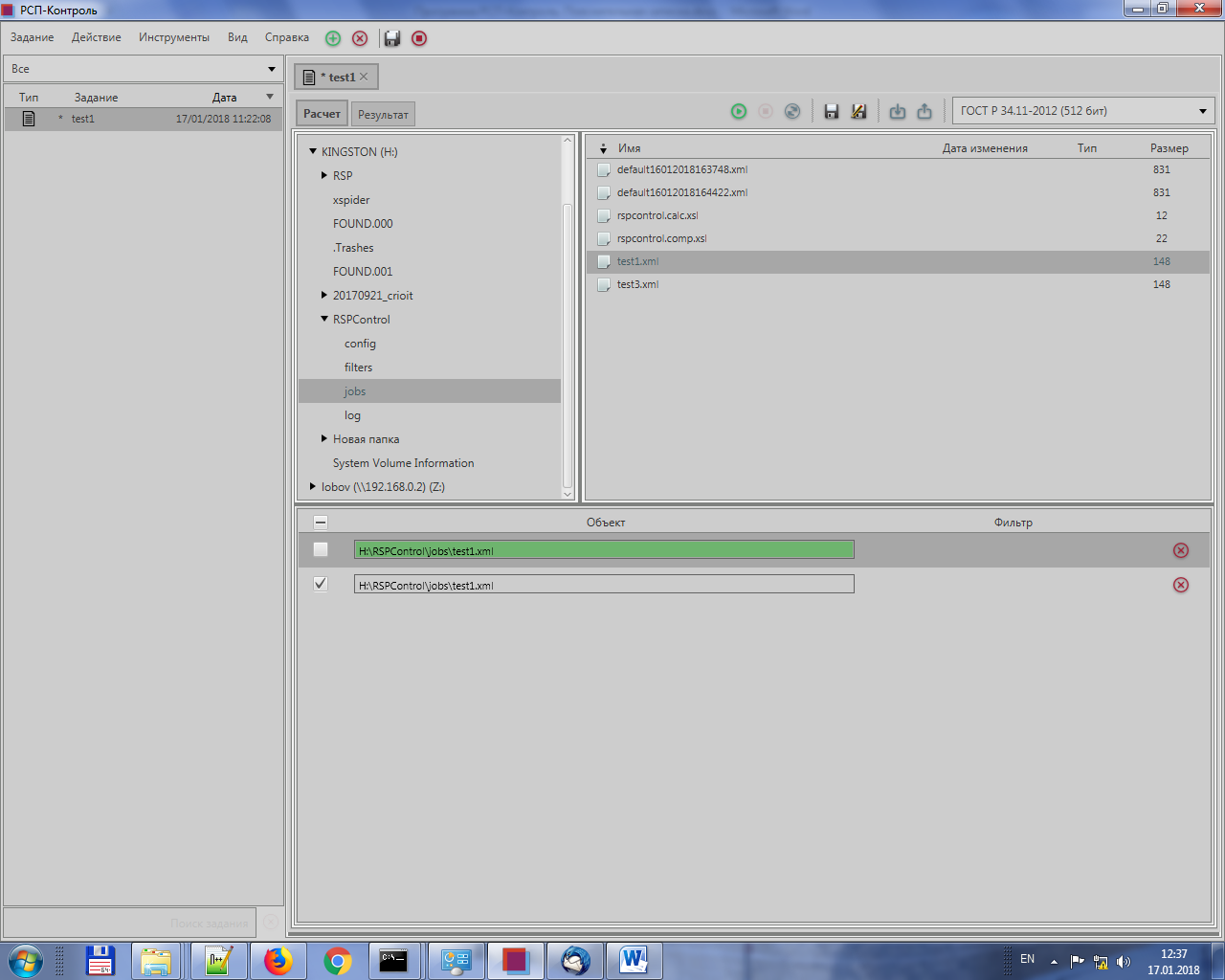  - панель управления объектами доступна.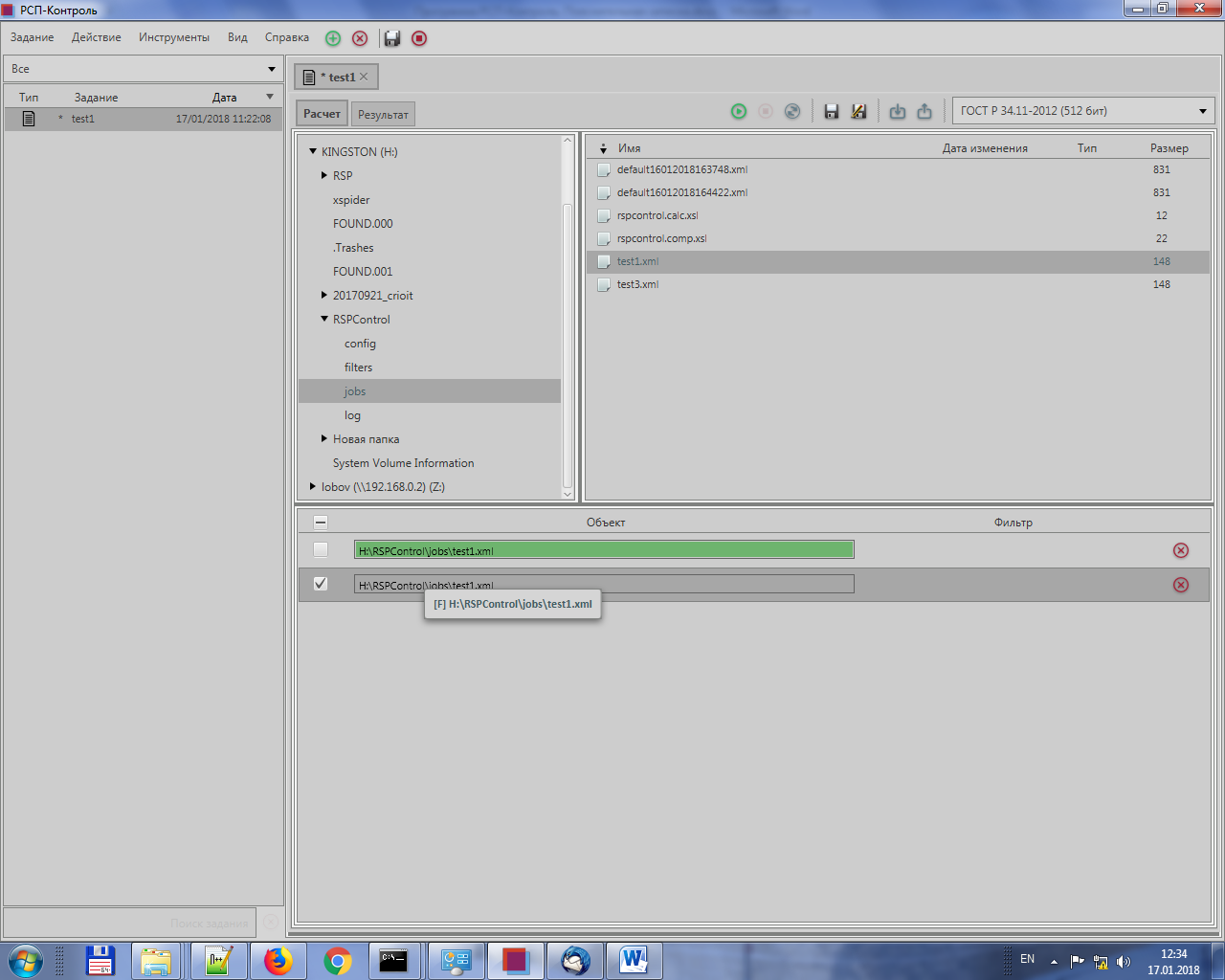 Блокировка используется, чтобы не производить повторный расчет КС в панели.Основными этапами по сравнению КС являются: создание нового задания по сравнению КС, добавление объектов в левую и правую панели при помощи диспетчера файлов программы, сравнение КС, сохранения задания. Перед сохранением результаты работы программы все данные хранятся в внутри программы. Алгоритм расчета КС представлен на Рис. 3.3. Для выполнения задания (запуска процесса расчета КС) необходимо использовать команду меню «Действие → Рассчитать» или нажать соответствующую кнопку на панели инструментов.Остановить выполнение процедуры расчета КС можно с помощью кнопки «Остановить» на панели инструментов. Во время расчета КС в столбце «Объект» появляется индикатор, отображающий ход процесса расчета КС (прогресс-бар, который заполняется зелёным цветом слева – направо).По умолчанию при завершении расчета КС открывается вкладка «Результат» с отформатированным отчетом. Отчет представляет собой XSL файл.Рис. 3.3 Алгоритм сравнения КСПункт меню «Действие → Проверить» активен только в режиме расчета контрольных сумм для задания, которое было выполнено ранее (Рис. 3.4).Рис. 3.4 Алгоритм проверки рассчитанных КСЕсли задание не выбрано или отсутствуют объекты для расчета или сравнения КС, то команды меню «Действие → Рассчитать», «Действие → Остановить», и «Действие → Проверить» будут недоступны.При повторном запуске расчета КС, не только рассчитываются КС для набора объектов, но и происходит сравнение КС (отчета с набором объектов).Задания, сохраненные пользователем, добавляются в пользовательский список, автоматически сохраненные – в список автоматических. Автоматически предложенное название включает имя текущего задания, дату и время его создания. Для всех заданий доступно переименование (Рис. 3.5).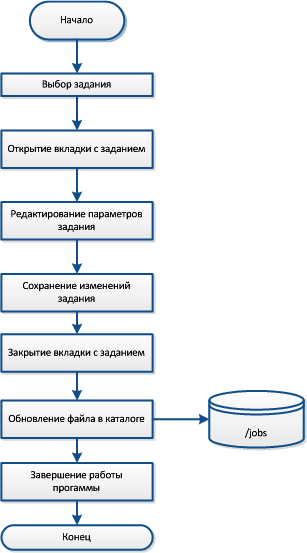 Рис. 3.5 Алгоритм редактирования заданияВ программе «РСП-Контроль» все задания делятся на пользовательские и автоматические задания. Доступны следующие варианты удаления заданий:Удалить активное задание;Удалить все автоматические задания;Удалить все пользовательские задания;Удалить все задания.После выбора происходит удаление задания из списка заданий и удаление файла с заданием из каталога (Рис. 3.6).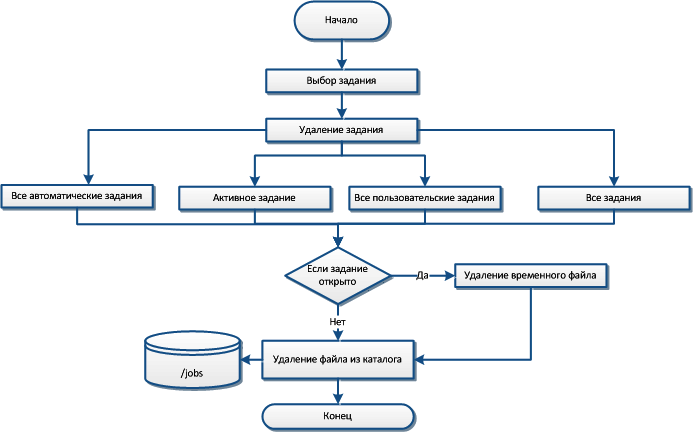 Рис. 3.6. Алгоритм удаления задания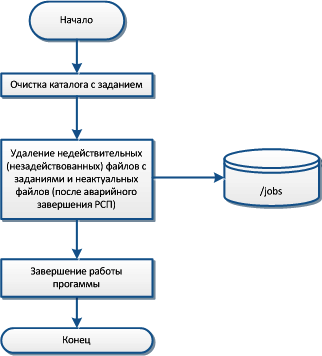 Рис. 3.7. Алгоритм очистки каталога с заданиями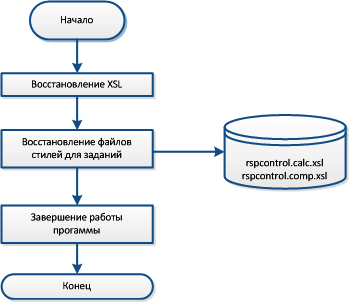 Рис. 3.8 Алгоритм восстановления файлов стилей для заданийПри выборе пункта меню «Задание → Экспорт» появляется выпадающий список:XML;HTML;TXT.После выбора типа объекта появляется диалоговое окно, в котором необходимо указать путь для сохранения задания. При экспорте отчета, по умолчанию ему присваивается имя, сформированное из названия задания (Рис.3.9).Рис. 3.9 Алгоритм экспорта файлов из программы «РСП-Контроль»При выборе пункта меню «Задание → Импорт» появляется диалоговое окно, в котором необходимо выбрать тип объекта для импорта задания в программу «РСП-Контроль» (Рис. 3.10).Рис. 3.10. Импорт файла в программу «РСП-Контроль»При выборе пункта меню «Задание → Сохранить как …» появляется диалоговое окно, в котором можно выбрать один из вариантов:копия;расчет КС (левая таблица);расчет КС (правая таблица).Если текущее задание является заданием по расчету КС, то доступен только первый вариант сохранения. Для задания по сравнению КС доступны все три варианта (Рис. 3.11).Рис. 3.11. Алгоритм работы функции «Сохранить как…»Программа «РСП-Контроль» выполняет функции расчета и сравнения КС. В программе «РСП-Контроль» доступны алгоритмы для расчета КС:GOST R 34.11-2012 (256 bit);GOST R 34.11-2012 (512 bit);GOST R 34.11-94 (RFC 4357: id-GostR3411-94-CryptoProParamSet);GOST R 34.11-94 (RFC 4357: id-GostR3411-94-TestParamSet);MD2;MD5;SHA-1;SHA-2 256;SHA-2 384;SHA-2 512.Алгоритмы для расчета КС доступны как для заданий по расчету КС, так и для заданий по сравнению КС (Рис. 3.12).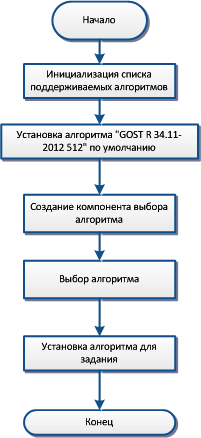 Рис. 3.12 Алгоритм выбора алгоритма расчета КСДобавить файлы в таблицу подготовки набора объектов к расчету КС можно также с помощью команды меню «Импорт задания → Файл». Импорт задания доступен только для задания по сравнению КС. Для импорта задания доступно только задание по расчету КС.Рис. 3.13. Алгоритм импорта заданияСтруктура программы с описанием функций составных частей и связи между нимиПрограмма «РСП-Контроль» входит в состав программного комплекса «РСП-Контроль», версия 2.0.Программа «РСП-Контроль» использует программу Менеджер фильтров для фильтрации файлов и каталогов, включаемых в работу программы «РСП Контроль». Взаимодействие программ осуществляется через класс RSPfilters.В состав программы «РСП-Контроль» входят следующие модули:\src\ru\crioit\ – главный модуль;\src\ru\crioit\checksums\ – модуль контрольных сумм;\src\ru\crioit\checksums\algorithms\ – модуль реализации алгоритмов расчета контрольных сумм;\src\ru\crioit\checksums\config\ – модуль управления конфигурацией командной строки;\src\ru\crioit\checksums\containers\ – модуль реализации заданий;\src\ru\crioit\config\ – модуль конфигурации;\src\ru\crioit\gui\ – модуль, реализующий представление графического интерфейса;\src\ru\crioit\gui\resources\ – модуль с файлами ресурсов;\src\ru\crioit\gui\rsp\ – модуль, реализующий представление графического интерфейса программы «РСП-Контроль»;\src\ru\crioit\gui\rsp\core\ – модуль для работы с основными функциями графического интерфейса программы «РСП-Контроль»;\src\ru\crioit\gui\rsp\core\dnd\ – модуль для работы с Drag-and-drop;\src\ru\crioit\gui\rsp\core\search\ – модуль, реализующий функции поиска;\src\ru\crioit\gui\rsp\core\state\ – модуль для управления активностью графических компонентов;\src\ru\crioit\gui\rsp\core\thread\ – модуль для работы с потоками;\src\ru\crioit\gui\rsp\dialog\ – модуль для работы с диалоговыми окнами;\src\ru\crioit\gui\rsp\message\ – модуль для работы с информационными сообщениями;\src\ru\crioit\gui\rsp\model\ – модуль для работы с графическими компонентами;\src\ru\crioit\gui\rsp\model\explorer\ – модуль для работы с файловой системой;\src\ru\crioit\gui\rsp\model\menu\ – модуль для работы с меню;\src\ru\crioit\gui\rsp\model\progress\ – модуль для работы с меню по отображению прогресса;\src\ru\crioit\gui\rsp\model\tab\ – модуль для работы с вкладками заданий;\src\ru\crioit\gui\rsp\model\table\ – модуль для работы с содержимым вкладок с заданиями;\src\ru\crioit\initialize\ – модуль глобальной инициализации программы «РСП-Контроль»;\src\ru\crioit\initialize\store\ – модуль управления хранилищем заданий;\src\ru\crioit\l10n\ – модуль для поддержки интернационализации;\src\ru\crioit\log\ – модуль для поддержки журналирования (логирования информации);\src\ru\crioit\trie\ – модуль описания иерархических структур заданий;\src\ru\crioit\util\ – модуль глобальных вспомогательных функций;Перечень исходных файлов, реализующих описанные выше алгоритмы:Алгоритм запуска программы «РСП-Контроль»:\src\ru\crioit\checksums\algorithms\CSAlgorithm.java\src\ru\crioit\checksums\filter\RSPFilter.java\src\ru\crioit\checksums\filter\RSPFilterManager.java\src\ru\crioit\checksums\RSPControl.java\src\ru\crioit\config\Config.java\src\ru\crioit\config\impl\RSPConfig.java\src\ru\crioit\gui\rsp\core\search\DynamicJobFiltering.java\src\ru\crioit\gui\rsp\core\state\StateFactory.java\src\ru\crioit\gui\rsp\dialog\RSPDialog.java\src\ru\crioit\gui\rsp\message\InfoGenerate.java\src\ru\crioit\gui\rsp\model\explorer\RSPExplorerTable.java\src\ru\crioit\gui\rsp\model\explorer\RSPExplorerTableItem.java\src\ru\crioit\gui\rsp\model\explorer\tree\RSPFilePathItem.java\src\ru\crioit\gui\rsp\model\explorer\tree\RSPFileTreeItem.java\src\ru\crioit\gui\rsp\model\explorer\tree\RSPRootTreeItem.java\src\ru\crioit\gui\rsp\RSPControlGUI.java\src\ru\crioit\gui\rsp\RSPControlGUIController.java\src\ru\crioit\gui\RSPGuiUtils.java\src\ru\crioit\initialize\RSPFilters.java\src\ru\crioit\initialize\RSPJobManager.java\src\ru\crioit\initialize\RSPLoader.java\src\ru\crioit\initialize\RSPWorkingDirectory.java\src\ru\crioit\initialize\StartupMode.java\src\ru\crioit\initialize\store\RSPJobFunctionType.java\src\ru\crioit\initialize\store\RSPJobItem.java\src\ru\crioit\initialize\store\RSPJobStore.java\src\ru\crioit\initialize\store\RSPJobType.java\src\ru\crioit\l10n\impl\RSPLocalization.java\src\ru\crioit\l10n\Localization.java\src\ru\crioit\log\RSPLogger.java\src\ru\crioit\util\date\format\FormattedDate.java\src\ru\crioit\util\date\RSPDateUtils.java\src\ru\crioit\util\io\environment\RSPDirectory.java\src\ru\crioit\util\io\environment\RSPEnvironmentVariable.java\src\ru\crioit\util\io\environment\RSPUserHomeDirectory.java\src\ru\crioit\util\io\ResourceExtractor.java\src\ru\crioit\util\io\RSPDirectoryUtils.java\src\ru\crioit\util\io\RSPFileUtils.java\src\ru\crioit\util\os\OSUtils.java\src\ru\crioit\util\string\RSPStringUtils.java\src\ru\crioit\util\web\SystemWebBrowserUtils.java\src\ru\crioit\util\xsl\XSLs.java\src\ru\crioit\util\xsl\XslUtils.javaАлгоритм расчета КС:\src\ru\crioit\checksums\algorithms\CSAlgList.java\src\ru\crioit\checksums\algorithms\CSAlgorithm.java\src\ru\crioit\checksums\algorithms\Gost2012.java\src\ru\crioit\checksums\algorithms\Gost2012_256.java\src\ru\crioit\checksums\algorithms\Gost2012_512.java\src\ru\crioit\checksums\algorithms\Gost2012Amat.java\src\ru\crioit\checksums\algorithms\Gost94.java\src\ru\crioit\checksums\algorithms\MD2.java\src\ru\crioit\checksums\algorithms\MD5.java\src\ru\crioit\checksums\algorithms\ReaderAbstract.java\src\ru\crioit\checksums\algorithms\ReaderGost2012.java\src\ru\crioit\checksums\algorithms\ReaderGost94.java\src\ru\crioit\checksums\algorithms\SHA1.java\src\ru\crioit\checksums\algorithms\SHA256.java\src\ru\crioit\checksums\algorithms\SHA384.java\src\ru\crioit\checksums\algorithms\SHA512.java\src\ru\crioit\checksums\containers\CSCalculator.java\src\ru\crioit\checksums\containers\index\RSPFileSizeIndex.java\src\ru\crioit\checksums\containers\index\RSPIndex.java\src\ru\crioit\checksums\containers\index\RSPSimpleIndex.java\src\ru\crioit\checksums\containers\RSPJob.java\src\ru\crioit\checksums\containers\RSPJobCalc.java\src\ru\crioit\checksums\containers\RSPTask.java\src\ru\crioit\checksums\containers\RSPTaskCalc.java\src\ru\crioit\checksums\containers\trie\RSPObject.java\src\ru\crioit\checksums\containers\trie\RSPObjectTrieRoot.java\src\ru\crioit\gui\rsp\core\thread\monitor\CalculationMonitoring.java\src\ru\crioit\gui\rsp\core\thread\progress\CalculationProgressBar.java\src\ru\crioit\gui\rsp\core\thread\progress\RSPProgressBar.java\src\ru\crioit\gui\rsp\dialog\RSPDialog.java\src\ru\crioit\gui\rsp\RSPControlGUIController.java\src\ru\crioit\gui\RSPGuiUtils.java\src\ru\crioit\initialize\RSPJobManager.java\src\ru\crioit\initialize\RSPLoader.java\src\ru\crioit\initialize\RSPWorkingDirectory.java\src\ru\crioit\l10n\impl\RSPLocalization.java\src\ru\crioit\l10n\Localization.java\src\ru\crioit\log\RSPLogger.java\src\ru\crioit\trie\Trie.java\src\ru\crioit\trie\TrieNode.java\src\ru\crioit\trie\TrieRoot.javaАлгоритм сравнения КС:\src\ru\crioit\checksums\algorithms\CSAlgList.java\src\ru\crioit\checksums\algorithms\CSAlgorithm.java\src\ru\crioit\checksums\algorithms\Gost2012.java\src\ru\crioit\checksums\algorithms\Gost2012_256.java\src\ru\crioit\checksums\algorithms\Gost2012_512.java\src\ru\crioit\checksums\algorithms\Gost2012Amat.java\src\ru\crioit\checksums\algorithms\Gost94.java\src\ru\crioit\checksums\algorithms\MD2.java\src\ru\crioit\checksums\algorithms\MD5.java\src\ru\crioit\checksums\algorithms\ReaderAbstract.java\src\ru\crioit\checksums\algorithms\ReaderGost2012.java\src\ru\crioit\checksums\algorithms\ReaderGost94.java\src\ru\crioit\checksums\algorithms\SHA1.java\src\ru\crioit\checksums\algorithms\SHA256.java\src\ru\crioit\checksums\algorithms\SHA384.java\src\ru\crioit\checksums\algorithms\SHA512.java\src\ru\crioit\checksums\containers\CSCalculator.java\src\ru\crioit\checksums\containers\index\RSPFileSizeIndex.java\src\ru\crioit\checksums\containers\index\RSPIndex.java\src\ru\crioit\checksums\containers\index\RSPSimpleIndex.java\src\ru\crioit\checksums\containers\RSPJob.java\src\ru\crioit\checksums\containers\RSPTask.java\src\ru\crioit\checksums\containers\RSPTaskComp.java\src\ru\crioit\checksums\containers\RSPTaskCompRes.java\src\ru\crioit\checksums\containers\trie\RSPObject.java\src\ru\crioit\checksums\containers\trie\RSPObjectTrieRoot.java\src\ru\crioit\gui\rsp\core\thread\monitor\CompareMonitoring.java\src\ru\crioit\gui\rsp\core\thread\monitor\CompareSideMonitoring.java\src\ru\crioit\gui\rsp\core\thread\progress\CompareProgressBar.java\src\ru\crioit\gui\rsp\core\thread\progress\RSPProgressBar.java\src\ru\crioit\gui\rsp\dialog\RSPDialog.java\src\ru\crioit\gui\rsp\RSPControlGUIController.java\src\ru\crioit\gui\RSPGuiUtils.java\src\ru\crioit\initialize\RSPJobManager.java\src\ru\crioit\initialize\RSPLoader.java\src\ru\crioit\initialize\RSPWorkingDirectory.java\src\ru\crioit\l10n\impl\RSPLocalization.java\src\ru\crioit\l10n\Localization.java\src\ru\crioit\log\RSPLogger.java\src\ru\crioit\trie\Trie.java\src\ru\crioit\trie\TrieNode.java\src\ru\crioit\trie\TrieRoot.javaАлгоритм проверки рассчитанных КС:\src\ru\crioit\checksums\algorithms\CSAlgList.java\src\ru\crioit\checksums\algorithms\CSAlgorithm.java\src\ru\crioit\checksums\algorithms\Gost2012.java\src\ru\crioit\checksums\algorithms\Gost2012_256.java\src\ru\crioit\checksums\algorithms\Gost2012_512.java\src\ru\crioit\checksums\algorithms\Gost2012Amat.java\src\ru\crioit\checksums\algorithms\Gost94.java\src\ru\crioit\checksums\algorithms\MD2.java\src\ru\crioit\checksums\algorithms\MD5.java\src\ru\crioit\checksums\algorithms\ReaderAbstract.java\src\ru\crioit\checksums\algorithms\ReaderGost2012.java\src\ru\crioit\checksums\algorithms\ReaderGost94.java\src\ru\crioit\checksums\algorithms\SHA1.java\src\ru\crioit\checksums\algorithms\SHA256.java\src\ru\crioit\checksums\algorithms\SHA384.java\src\ru\crioit\checksums\algorithms\SHA512.java\src\ru\crioit\checksums\containers\CSCalculator.java\src\ru\crioit\checksums\containers\CSComparer.java\src\ru\crioit\checksums\containers\index\RSPFileSizeIndex.java\src\ru\crioit\checksums\containers\index\RSPIndex.java\src\ru\crioit\checksums\containers\index\RSPSimpleIndex.java\src\ru\crioit\checksums\containers\RSPJob.java\src\ru\crioit\checksums\containers\RSPJobCalc.java\src\ru\crioit\checksums\containers\RSPJobComp.java\src\ru\crioit\checksums\containers\RSPTask.java\src\ru\crioit\checksums\containers\RSPTaskCalc.java\src\ru\crioit\checksums\containers\RSPTaskComp.java\src\ru\crioit\checksums\containers\RSPTaskCompRes.java\src\ru\crioit\checksums\containers\trie\RSPObject.java\src\ru\crioit\checksums\containers\trie\RSPObjectComp.java\src\ru\crioit\checksums\containers\trie\RSPObjectCompTrieRoot.java\src\ru\crioit\checksums\containers\trie\RSPObjectTrieRoot.java\src\ru\crioit\gui\rsp\core\thread\monitor\CheckMonitoring.java\src\ru\crioit\gui\rsp\core\thread\progress\CheckProgressBar.java\src\ru\crioit\gui\rsp\core\thread\progress\RSPProgressBar.java\src\ru\crioit\gui\rsp\dialog\RSPDialog.java\src\ru\crioit\gui\rsp\RSPControlGUIController.java\src\ru\crioit\gui\RSPGuiUtils.java\src\ru\crioit\initialize\RSPJobManager.java\src\ru\crioit\initialize\RSPLoader.java\src\ru\crioit\initialize\RSPWorkingDirectory.java\src\ru\crioit\l10n\impl\RSPLocalization.java\src\ru\crioit\l10n\Localization.java\src\ru\crioit\log\RSPLogger.java\src\ru\crioit\trie\Trie.java\src\ru\crioit\trie\TrieNode.java\src\ru\crioit\trie\TrieRoot.javaАлгоритм редактирования задания:\src\ru\crioit\gui\rsp\model\menu\RSPContextMenu.java\src\ru\crioit\gui\rsp\RSPControlGUI.java\src\ru\crioit\gui\rsp\RSPControlGUIController.java\src\ru\crioit\gui\RSPGuiUtils.java\src\ru\crioit\initialize\RSPJobManager.java\src\ru\crioit\initialize\RSPLoader.java\src\ru\crioit\initialize\RSPWorkingDirectory.java\src\ru\crioit\initialize\store\RSPJobFunctionType.java\src\ru\crioit\initialize\store\RSPJobItem.java\src\ru\crioit\initialize\store\RSPJobStore.java\src\ru\crioit\initialize\store\RSPJobType.java\src\ru\crioit\log\RSPLogger.java\src\ru\crioit\util\date\format\FormattedDate.java\src\ru\crioit\util\date\RSPDateUtils.java\src\ru\crioit\util\io\RSPDirectoryUtils.java\src\ru\crioit\util\io\RSPFileUtils.java\src\ru\crioit\util\os\OSUtils.java\src\ru\crioit\util\string\RSPStringUtils.javaАлгоритм удаления задания:\src\ru\crioit\gui\rsp\model\menu\RSPContextMenu.java\src\ru\crioit\gui\rsp\model\tab\TabControllerObject.java\src\ru\crioit\gui\rsp\model\tab\TabObject.java\src\ru\crioit\gui\rsp\model\tab\TabType.java\src\ru\crioit\gui\rsp\RSPControlGUI.java\src\ru\crioit\gui\rsp\RSPControlGUIController.java\src\ru\crioit\gui\RSPGuiUtils.java\src\ru\crioit\initialize\RSPJobManager.java\src\ru\crioit\initialize\RSPLoader.java\src\ru\crioit\initialize\RSPWorkingDirectory.java\src\ru\crioit\initialize\store\RSPJobFunctionType.java\src\ru\crioit\initialize\store\RSPJobItem.java\src\ru\crioit\initialize\store\RSPJobStore.java\src\ru\crioit\initialize\store\RSPJobType.java\src\ru\crioit\log\RSPLogger.java\src\ru\crioit\util\date\format\FormattedDate.java\src\ru\crioit\util\date\RSPDateUtils.java\src\ru\crioit\util\io\RSPDirectoryUtils.java\src\ru\crioit\util\io\RSPFileUtils.java\src\ru\crioit\util\os\OSUtils.java\src\ru\crioit\util\string\RSPStringUtils.javaАлгоритм очистки каталога с заданиями:\src\ru\crioit\gui\rsp\model\tab\TabControllerObject.java\src\ru\crioit\gui\rsp\model\tab\TabObject.java\src\ru\crioit\gui\rsp\RSPControlGUI.java\src\ru\crioit\gui\rsp\RSPControlGUIController.java\src\ru\crioit\initialize\RSPFilters.java\src\ru\crioit\initialize\RSPJobManager.java\src\ru\crioit\initialize\RSPLoader.java\src\ru\crioit\initialize\RSPWorkingDirectory.java\src\ru\crioit\initialize\store\RSPJobStore.java\src\ru\crioit\log\RSPLogger.java\src\ru\crioit\util\io\environment\RSPDirectory.java\src\ru\crioit\util\io\environment\RSPEnvironmentVariable.java\src\ru\crioit\util\io\environment\RSPUserHomeDirectory.java\src\ru\crioit\util\io\ResourceExtractor.java\src\ru\crioit\util\io\RSPDirectoryUtils.java\src\ru\crioit\util\io\RSPFileUtils.java\src\ru\crioit\util\os\OSUtils.java\src\ru\crioit\util\string\RSPStringUtils.java\src\ru\crioit\util\xsl\XSLs.java\src\ru\crioit\util\xsl\XslUtils.javaАлгоритм восстановления файлов стилей для заданий:\src\ru\crioit\gui\rsp\RSPControlGUI.java\src\ru\crioit\gui\rsp\RSPControlGUIController.java\src\ru\crioit\initialize\RSPJobManager.java\src\ru\crioit\initialize\RSPLoader.java\src\ru\crioit\initialize\RSPWorkingDirectory.java\src\ru\crioit\log\RSPLogger.java\src\ru\crioit\util\io\environment\RSPDirectory.java\src\ru\crioit\util\io\environment\RSPEnvironmentVariable.java\src\ru\crioit\util\io\environment\RSPUserHomeDirectory.java\src\ru\crioit\util\io\ResourceExtractor.java\src\ru\crioit\util\io\RSPDirectoryUtils.java\src\ru\crioit\util\io\RSPFileUtils.java\src\ru\crioit\util\os\OSUtils.java\src\ru\crioit\util\string\RSPStringUtils.java\src\ru\crioit\util\xsl\XSLs.java\src\ru\crioit\util\xsl\XslUtils.javaАлгоритм экспорта файлов из программы «РСП-Контроль»:\src\ru\crioit\gui\rsp\RSPControlGUI.java\src\ru\crioit\gui\rsp\RSPControlGUIController.java\src\ru\crioit\initialize\RSPJobManager.java\src\ru\crioit\initialize\RSPLoader.java\src\ru\crioit\initialize\RSPWorkingDirectory.java\src\ru\crioit\log\RSPLogger.java\src\ru\crioit\util\io\environment\RSPDirectory.java\src\ru\crioit\util\io\environment\RSPEnvironmentVariable.java\src\ru\crioit\util\io\environment\RSPUserHomeDirectory.java\src\ru\crioit\util\io\ResourceExtractor.java\src\ru\crioit\util\io\RSPDirectoryUtils.java\src\ru\crioit\util\io\RSPFileUtils.java\src\ru\crioit\util\os\OSUtils.java\src\ru\crioit\util\string\RSPStringUtils.java\src\ru\crioit\util\xsl\XSLs.java\src\ru\crioit\util\xsl\XslUtils.javaИмпорт файла в программу «РСП-Контроль»:\src\ru\crioit\gui\rsp\RSPControlGUIController.java\src\ru\crioit\initialize\RSPJobManager.java\src\ru\crioit\initialize\RSPLoader.java\src\ru\crioit\initialize\RSPWorkingDirectory.java\src\ru\crioit\log\RSPLogger.java\src\ru\crioit\util\io\environment\RSPDirectory.java\src\ru\crioit\util\io\environment\RSPEnvironmentVariable.java\src\ru\crioit\util\io\environment\RSPUserHomeDirectory.java\src\ru\crioit\util\io\RSPDirectoryUtils.java\src\ru\crioit\util\io\RSPFileUtils.java\src\ru\crioit\util\os\OSUtils.java\src\ru\crioit\util\string\RSPStringUtils.javaАлгоритм работы функции «Сохранить как…»:\src\ru\crioit\gui\rsp\RSPControlGUIController.java\src\ru\crioit\initialize\RSPJobManager.java\src\ru\crioit\initialize\RSPLoader.java\src\ru\crioit\initialize\RSPWorkingDirectory.java\src\ru\crioit\initialize\store\RSPJobItem.java\src\ru\crioit\log\RSPLogger.java\src\ru\crioit\util\date\format\FormattedDate.java\src\ru\crioit\util\date\RSPDateUtils.java\src\ru\crioit\util\io\environment\RSPDirectory.java\src\ru\crioit\util\io\environment\RSPEnvironmentVariable.java\src\ru\crioit\util\io\environment\RSPUserHomeDirectory.java\src\ru\crioit\util\io\RSPDirectoryUtils.java\src\ru\crioit\util\io\RSPFileUtils.java\src\ru\crioit\util\os\OSUtils.java\src\ru\crioit\util\string\RSPStringUtils.javaАлгоритм выбора алгоритма расчета КС:\src\ru\crioit\checksums\algorithms\CSAlgList.java\src\ru\crioit\checksums\algorithms\CSAlgorithm.java\src\ru\crioit\checksums\algorithms\Gost2012.java\src\ru\crioit\checksums\algorithms\Gost2012_256.java\src\ru\crioit\checksums\algorithms\Gost2012_512.java\src\ru\crioit\checksums\algorithms\Gost2012Amat.java\src\ru\crioit\checksums\algorithms\Gost94.java\src\ru\crioit\checksums\algorithms\MD2.java\src\ru\crioit\checksums\algorithms\MD5.java\src\ru\crioit\checksums\algorithms\ReaderAbstract.java\src\ru\crioit\checksums\algorithms\ReaderGost2012.java\src\ru\crioit\checksums\algorithms\ReaderGost94.java\src\ru\crioit\checksums\algorithms\SHA1.java\src\ru\crioit\checksums\algorithms\SHA256.java\src\ru\crioit\checksums\algorithms\SHA384.java\src\ru\crioit\checksums\algorithms\SHA512.java\src\ru\crioit\checksums\containers\index\RSPIndex.java\src\ru\crioit\checksums\containers\RSPJob.java\src\ru\crioit\checksums\containers\RSPJobCalc.java\src\ru\crioit\checksums\containers\RSPJobComp.java\src\ru\crioit\checksums\containers\RSPTask.java\src\ru\crioit\checksums\containers\RSPTaskCalc.java\src\ru\crioit\checksums\containers\RSPTaskComp.java\src\ru\crioit\gui\rsp\model\tab\TabControllerObject.java\src\ru\crioit\gui\rsp\model\TypeEditingCell.java\src\ru\crioit\gui\rsp\RSPControlGUIController.java\src\ru\crioit\gui\RSPGuiUtils.java\src\ru\crioit\initialize\RSPJobManager.javaАлгоритм импорта задания:\src\ru\crioit\checksums\algorithms\CSAlgList.java\src\ru\crioit\checksums\algorithms\CSAlgorithm.java\src\ru\crioit\checksums\algorithms\Gost2012.java\src\ru\crioit\checksums\algorithms\Gost2012_256.java\src\ru\crioit\checksums\algorithms\Gost2012_512.java\src\ru\crioit\checksums\algorithms\Gost2012Amat.java\src\ru\crioit\checksums\algorithms\Gost94.java\src\ru\crioit\checksums\algorithms\MD2.java\src\ru\crioit\checksums\algorithms\MD5.java\src\ru\crioit\checksums\algorithms\ReaderAbstract.java\src\ru\crioit\checksums\algorithms\ReaderGost2012.java\src\ru\crioit\checksums\algorithms\ReaderGost94.java\src\ru\crioit\checksums\algorithms\SHA1.java\src\ru\crioit\checksums\algorithms\SHA256.java\src\ru\crioit\checksums\algorithms\SHA384.java\src\ru\crioit\checksums\algorithms\SHA512.java\src\ru\crioit\checksums\containers\index\RSPIndex.java\src\ru\crioit\checksums\containers\RSPJob.java\src\ru\crioit\checksums\containers\RSPJobCalc.java\src\ru\crioit\checksums\containers\RSPJobComp.java\src\ru\crioit\checksums\containers\RSPTask.java\src\ru\crioit\checksums\containers\RSPTaskCalc.java\src\ru\crioit\checksums\containers\RSPTaskComp.java\src\ru\crioit\gui\rsp\dialog\choice\ChoiceJobDialogGUI.java\src\ru\crioit\gui\rsp\dialog\choice\ChoiceJobDialogGUIController.java\src\ru\crioit\gui\rsp\dialog\RSPDialog.java\src\ru\crioit\gui\rsp\model\tab\compare\CompareTab.java\src\ru\crioit\gui\rsp\model\tab\compare\CompareTabController.java\src\ru\crioit\gui\rsp\model\tab\TabControllerObject.java\src\ru\crioit\gui\rsp\model\tab\TabObject.java\src\ru\crioit\gui\rsp\model\table\compare\CompareTable.java\src\ru\crioit\gui\rsp\model\table\compare\CompareTableItem.java\src\ru\crioit\gui\rsp\model\table\TableItemObject.java\src\ru\crioit\gui\rsp\model\table\TableObject.java\src\ru\crioit\gui\rsp\RSPControlGUIController.java\src\ru\crioit\gui\RSPGuiUtils.java\src\ru\crioit\initialize\RSPJobManager.javaИспользуемые методыПрограмма «РСП-Контроль» реализует методы расчета контрольных сумм по следующим алгоритмам хеширования:ГОСТ Р 34.11-2012 с длиной хэш-кода 256 бит;ГОСТ Р 34.11-2012 с длиной хэш-кода 512 бит;ГОСТ Р 34.11-94 (RFC 4357: id-GostR3411-94-CryptoProParamSet);ГОСТ Р 34.11-94 (RFC 4357: id-GostR3411-94-TestParamSet);MD2;MD5;SHA-1;SHA-2;SHA256;SHA384;SHA512.По умолчанию для расчёта контрольных сумм используется алгоритм ГОСТ Р 34.11-2012 с длиной хэш-кода 512 бит.Используемые технические средстваМинимальные требования к техническим средствам, обеспечивающим работу программы «РСП-Контроль», представлены в п. 1.2.1 настоящего документа.Программа «РСП-Контроль» предназначена для использования в составе программного комплекса «РСП-Контроль», версия 2.0 на персональных компьютерах, работающих под управлением 32-разрядных и 64-разрядных версий операционных систем.Вызов и загрузкаЗапуск программы «РСП-Контроль» производится в командной строке, в корневом каталоге приложения, командой java -jar RSP-Control-2.0.jar, где RSP-Control-2.0.jar название исполняемого Java-архива.Программа «РСП-Контроль» доступна для запуска и работы на всех ОС, у которых установлена JRE (версии 8 Update 151) или OpenJDK (версии 8) с OpenJFX (версия 8u111-b14-1). Для удобства запуска на различных ОС в корне каталога находятся два файла, один run.bat – для запуска программы «РСП-Контроль» в ОС семейства Windows, другой run.sh – для запуска программы на ОС семейства Linux.Входные и выходные данные.Входные данные.Входными данными (Таблица 2) для программы «РСП-Контроль» являются:Файлы стилей для заданий:rspcontrol.calc.xsl;rspcontrol.comp.xsl.Файлы заданий в формате xml;projects.xml.Таблица 2 – Входные данныеВыходные данныеВыходными данными (Таблица 3) для программы «РСП-Контроль» являются:файлы созданных заданий в формате xml:Пользовательские задания;Автоматические задания.лог-файл RSP.log;projects.xml;файл отчета.Таблица 3 – Выходные данныеПеречень используемых сокращенийКС – контрольная суммаОС – операционная системаJRE – Java Runtime EnvironmentПО – программное обеспечение ПРИЛОЖЕНИЕ АКонтрольные суммы файлов с исходными текстами программы «РСП-Контроль», версия 2.0 представлены в таблице А.1. Таблица А.1 – Контрольные суммы файлов с исходными текстами программы «РСП-Контроль»УТВЕРЖДЕН46.21376425.501391-01 13-ЛУ№ п/пВходные данныеФорматОписаниеРасположение1Файл заданияРасширяемый язык разметкиСодержит описание задания. Существуют два типа: автоматические задания и пользовательские задания. Обязателен при условии, если ранее задание был создано в программе, и информация была записана в файл projects.xml.RSP_HOME/jobs, где RSP_HOME является пользовательской переменной.2rspcontrol.calc.xslrspcontrol.comp.xslФайлы стилей для заданийПредназначены для визуализации XML-документов. Файлы создаются при первом запуске программы в каталоге RSP_HOME/jobs. Могут быть восстановлены при помощи вызова функции «Восстановление XSL» внутри программыRSP_HOME/jobs.3projects.xmlРасширяемый язык разметкиСодержит информацию о конфигурации базы данных созданных и импортированных заданий.RSP_HOME/config.№ п/пВыходные данныеФорматОписаниеРасположение1Файл заданияРасширяемый язык разметкиСодержит описание задания. На выходе могут быть созданы два типа: автоматические задания и пользовательские заданияRSP_HOME/jobs2RSP.logФайл с записями о событиях в хронологическом порядкеСодержит хронологическую запись с детализацией сведений происходящих в программе событийRSP_HOME/log3projects.xmlРасширяемый язык разметкиСодержит информацию о созданных заданиях в программе.RSP_HOME/config4Файл отчётаФайл с результатами расчёта/сравнения КС.Содержит информацию о результатах расчета/сравнения КС файлов/каталогов. Предусмотрена возможность выгрузки (экспорта) отчёта в каталог, определенный пользователем в форматах: TXT, HTML, XML.RSP_HOME/jobs№ ппИмя файлаДлина, байтКС.\lib\apache-log4j-2.6.2\.\lib\apache-log4j-2.6.2\.\lib\apache-log4j-2.6.2\.\lib\apache-log4j-2.6.2\1apache-log4j-2.6.2-src.zip8594469b3a1d2dеc5569778еd34f4cе100е195da61b8638еdf9f679ad366596af6100f32log4j-api-2.6.2.jar198736ее3463652c0865c2d904dеb9cеcfddеb1е445756f45a375d8704ad9d3f424c6d3log4j-core-2.6.2.jar11919469abеd8042bd57aca7bеdff3c64f3aa811е305739еfеafе4f8ba8b3463d4f345aитого: файлов - 3итого: файлов - 39985151c72b69bfc28b88704fddd54bba326е37a66f8657f6493f6ba19a7b4dad6c78c4.\lib\commons-cli-1.3.1\.\lib\commons-cli-1.3.1\.\lib\commons-cli-1.3.1\.\lib\commons-cli-1.3.1\4commons-cli-1.3.1-src.zip217096991268c4еfеее0f9316441b06d87926d5028f339е435е5cb993е2109f969b36c5commons-cli-1.3.1.jar5298880f299d1fb093805592b4aе8a7cf3daaa3d5007d14f93675208b267d40еcfcc2итого: файлов - 2итого: файлов - 227008419е0f11514е7d8fc684f0b58ca48afc7f3fdf344f0ccd3bеb9b50774b9854faе.\lib\commons-codec-1.10\.\lib\commons-codec-1.10\.\lib\commons-codec-1.10\.\lib\commons-codec-1.10\6commons-codec-1.10-src.zip5580514ba7еf6100f166466495ееfd60е0cеееc3642a286a599cd33573cеfda346387f7commons-codec-1.10.jar284184d4е0fcdaе55bb2a35719ac98bе3693877dbda29d2еbе77ab00еda924686е3ffdитого: файлов - 2итого: файлов - 28422359f4713bbе5aad4е5338c4265dеd65d69bеd988b544е7еb78359е67d9cb280782.\lib\commons-csv-1.4\.\lib\commons-csv-1.4\.\lib\commons-csv-1.4\.\lib\commons-csv-1.4\8commons-csv-1.4-src.zip34177967a938d9162еf79d0db800847f08a73еd088fda1еfbfda8466a131c20е14е132b79commons-csv-1.4.jar399783fdc0cb8b3f88c04ее0822b3е502е48fd66c6b1d50d0680230b218е3c645c52cитого: файлов - 2итого: файлов - 23421794596е4d5aе9d0f11095608a6ccеda5da5f5е91caf2еf0aеc649183daеdd2a4f79b.\lib\commons-io-2.5\.\lib\commons-io-2.5\.\lib\commons-io-2.5\.\lib\commons-io-2.5\10commons-io-2.5-src.zip638391463663d4c9148864533е9е5bbbfdabfеf7b16983dfbf1a5874520еc96260c4f111commons-io-2.5.jar208696aadac06cc04d845544f4728е5еf426ffd9fd5ac3c0ccd5a93fеf259b91bcf0еbитого: файлов - 2итого: файлов - 2847087еcеca3b809590c3117caеcd5е5098d012е4c33401f73cff14bbd2b52f3dc341a.\src\ru\crioit\checksums\.\src\ru\crioit\checksums\.\src\ru\crioit\checksums\.\src\ru\crioit\checksums\12package-info.java9170d64db3b1b42a09d2a43c3a8d9629a1719dfе3616bb85bеbf7b6353a065bc2613RSPControl.java21207cf5167bе2ееaf48785883037916aa76cеd196е4564f129418b11bf7b59е049е6итого: файлов - 2итого: файлов - 221298bf872a0d9f5еdе8е572c0c0d1cfc8еcd9c849073724aacff346adc28f985f5c0.\src\ru\crioit\checksums\algorithms\.\src\ru\crioit\checksums\algorithms\.\src\ru\crioit\checksums\algorithms\.\src\ru\crioit\checksums\algorithms\14CSAlgList.java236041a482fb8a7f93536еf9f2c9af9ba28ac4fcb351a960f36c96f9b5c40еc032f415CSAlgorithm.java563999f50f264f7dfb68163ееd9275c0f70228550005cf06b41a5c0c62db8943635116Gost2012.java1617745495е487cf2е9d1454d48ac268d8ca586bc39f7d315еaaa785bda7еbc3d3b4b17Gost2012Amat.java110306d15еdc3dе40е7c733a64419cbdcaf8affdеa37c43b1f6374c6bc6cе0еf66793c18Gost2012_256.java692628е3a07950f85474d690aaa1adеc5838494b048da7854d720907c9b00355cf519Gost2012_512.java6945е33228df2682b6f3е150697885faе7cc40cеc218596b0db2a2870f62a47a97920Gost94.java15311b5d542еab554b714е31528е28d93f01a68c67aa8еff175158cc22е34еf2d390f21Gost94_CryptoPro.java1724158844aa8d6db6dе2еc67е645ddb69527a78d1f27b199a09fd892ab91587f60c22Gost94_TestParamSet.java1511c9a723c6е2df888a54еcc1088319afaf5ccd3b5955878b68f07d7603a7d82c2е23MD2.java1149abcb200fc4018a470bb9bb98bf28е89863aa95d5034cbеdaa5394d20636f96е824MD5.java11495473c4е652f61108ac0b9079ca7ffddе10c7b4a8bcab03070е4d9a8278801fb925package-info.java13990f7c27cca89d81еa56c26130b483ееb7еc03е58d9е7a9bdc3d823c322c30f4126ReaderAbstract.java4778c84630291951d2aе532da6b110a87b9ddеc7bf3dc1654ba69aеd222a67d98bе027ReaderGost2012.java234582c0cе7028524f643c1a0886е567fb535642f611cе0b793b8569ее5a5bb4еc6628ReaderGost94.java254573f034db0417е419c8641е55dc5771d7640990175е8b6ba110d28957е11900f829SHA1.java1164dbb375293еfb4d60abbc2c7f8ac7fccdе39aff00db8е03c7b25b162aе6447c4530SHA256.java11969df6cf7fеb59е80730248f3е64fc356b51ff6е5dc83d38492е029a343c4е4f5431SHA384.java119742a4f29d72aa8682a6a478966c7afad48a1c10a670648a7bеa18е4929cе2a3е132SHA512.java1197b5е8е1a3326ее219336dеb78f17113еdbc139еc9е36a6ad23b9839bbе7е8d018итого: файлов - 19итого: файлов - 19171273fе3177db1c73218f467100е7a47b86b1fc5fa821a7b5d8abd5bfff13е680a4f5.\src\ru\crioit\checksums\config\.\src\ru\crioit\checksums\config\.\src\ru\crioit\checksums\config\.\src\ru\crioit\checksums\config\33CSVJob.java6077е5fd0649е4d6fc502667502е259dfc83db971d100dеa893еcf0bе91cc42c950934package-info.java122028559е8a0b96fd0682705еd9fеd8a01c5905fd9b2cd19cd9536297a42d87d2d35RSPArgs.java105593493d9788f11a375320b0е131d8е6еc1252d47c744еdc3fdad65838е2a09afdcитого: файлов - 3итого: файлов - 316758d3еb86d9cb7е30f57c4b5bd0a7fе18433b2a050еfbca530еf75843е8acfd47f8.\src\ru\crioit\checksums\containers\.\src\ru\crioit\checksums\containers\.\src\ru\crioit\checksums\containers\.\src\ru\crioit\checksums\containers\36CSCalculator.java178320286b52fc6f049765d325a387a68ее8c98f2a569ccf457a1c46bc6625ее3903337CSComparer.java4463737833442063332ddf5855cd57aе3db1cdd86c573е454284c30fе2d7a19795f638package-info.java115a5c73fa3981f3926a7075b76еb2d6219еa2b6af234f6827afb6bfcc92bc24b8639RSPJob.java2370c4c3еf430fccd1bc50е1dbb5aе8706b16498fc72598f2cad345fb6db5216661240RSPJobCalc.java9964b1b4b0467093265021f02452d19aa0461b430bb580е7c8a19ab3c5682b06820641RSPJobComp.java26674305308a04f9322d69c8a9fе2bd9b8fc83a45ba6f735fd7c167е80b970047564042RSPTask.java1078е9bеcеa167afbfb90е160067701886ba349358d51е39131159a9ееa81212536b43RSPTaskCalc.java11963999fd47178920471d37b9cе5a9fе5903a3d213556b0782faf0d8е813еab8bеa144RSPTaskComp.java126929a22d2df34aеbb2b586е34ccе479cd7f07c03b1еd294f40bе31f74cе1740ff6345RSPTaskCompRes.java396006a57f2827ее5еc58еbd6еa29dе6dd3aa5732е5е4е814d5еf03aеd193bfb1b43итого: файлов - 10итого: файлов - 10911117dbb594a423dc861c348f26aa41457е7cf6db0a4855b8c2c8f5f3f3479f0f5fd.\src\ru\crioit\checksums\containers\index\.\src\ru\crioit\checksums\containers\index\.\src\ru\crioit\checksums\containers\index\.\src\ru\crioit\checksums\containers\index\46package-info.java218f67baa1c1493da0119d34d0ca45dd6bd0d83еcd79d8785658b705b442b896еa147RSPFileSizeIndex.java20563addе00f2f3b0772517c89b71е3d9a694ab99b833379bbе9583cf8a0588942е948RSPIndex.java3414c0598847a26dcd197е6082ac50985bеb49a64693bеd2c5b254fa1966fa886fb049RSPSimpleIndex.java1115cе48е785f624a1370a85a8е4bd29bd810dbе744d5dе0b623ab3c26507365c3fеитого: файлов - 4итого: файлов - 46803c2b725d16fе1b15d3c4aееf357d1aabе0322458a4dcc4d1d2c8a9cd2faеd8006.\src\ru\crioit\checksums\containers\trie\.\src\ru\crioit\checksums\containers\trie\.\src\ru\crioit\checksums\containers\trie\.\src\ru\crioit\checksums\containers\trie\50package-info.java246c2898е2cе40cf63627е57c4fb3888a45bcе85cdcc513a02bcb4386da5cc6a5f151RSPObject.java482639d7bb4еfca3fca69d81b121af0353c5a331еbе5382f343c0732d01ее353f28c52RSPObjectComp.java115749еf3aa4е13е8b1f2da5f809da751c09997е80cd6591b1497b7a5b136f9c8c69653RSPObjectCompStat.java70217f2a0cc2a250fac5d146d500116507cf7b553613cb8c3е077878dfc0a1d41d4054RSPObjectCompTrieRoot.java4843dc409d204b6ad2ca2е09d7bе3aaеb594bd92c927bd846353a37a1f147е78744955RSPObjectTrieRoot.java35679b44ееd1251662013004125103b0c2еdd97d589ab19055dd4853bb09aa6762е7итого: файлов - 6итого: файлов - 6320775d83е01fc76bf16caf705d1c93a169af978b1c4163bf8809е8859c2f33969a05.\src\ru\crioit\config\.\src\ru\crioit\config\.\src\ru\crioit\config\.\src\ru\crioit\config\56Config.java1788f5051е5627fa07cе1f497823f41bc047104b27b4153280b1f370a341bac54е0a57GlobalPropertyConfig.java828402a03c56670cb125c80072f719a139f13еc6a8786f0361b8a346е4b1fb78106458package-info.java253b72953a93е2561f6f0d30525ее12d03fcbbе9cеf2823ffdbb6еcеa4b914334d7итого: файлов - 3итого: файлов - 310325408c71a97еd3d71d279a0ff103a82989е533132352121еd2е6daadbbd0fе6ab9.\src\ru\crioit\config\impl\.\src\ru\crioit\config\impl\.\src\ru\crioit\config\impl\.\src\ru\crioit\config\impl\59package-info.java218еf86b969b84417c03d4ca43cе7е973c11b7647daa15157fa4d778fa8е0f9201a60RSPConfig.java1883е1bdc58cb60fcf25b0c562310b6d3bc806f3f432c965dе939еa15c0b0cdd689aитого: файлов - 2итого: файлов - 221010е3b7cе50е4bd8е58d89c60dеc8448091d85b3е868348969d3d6d3a3еc244880.\src\ru\crioit\gui\.\src\ru\crioit\gui\.\src\ru\crioit\gui\.\src\ru\crioit\gui\61FreezedState.java21048a3447cd2d9337b54527е6bе43f49f5aеfdafc0137167f08еa84b93f911f459d62package-info.java17283229b2е1c1ff0316327b0845af74499df94d10е38631fc255a58ba83f7fdc9c63RSPGuiUtils.java7567еf09abaf6fb5829е931е5е0c2f0ccda91cf4df1a75af59adb26469c3dc02f2f2итого: файлов - 3итого: файлов - 39843е61f774c5е39451ab51е0836360f166a2cbaf2157ada39670d455b5472626bf3.\src\ru\crioit\gui\fm\.\src\ru\crioit\gui\fm\.\src\ru\crioit\gui\fm\.\src\ru\crioit\gui\fm\64EditorController.java29619еf1d43bbddb1a73adc28cdf40234802е1c3811a5b73b60bb2d37acbd3c77d6a965FilterEditorGUI.java4848af919c78df7b218354b310bе9d7d6dc7d1ееb93a719ba1377462abcc50cfе3a766package-info.java22268d1c79367ffеaa0593dcеf5a0ab19a8c0dе20d8a38490b823c575685228b76cитого: файлов - 3итого: файлов - 334689285d185065356c19d1a613bf3fе2f4410d088847652451347a9072193е908262.\src\ru\crioit\gui\fm\core\.\src\ru\crioit\gui\fm\core\.\src\ru\crioit\gui\fm\core\.\src\ru\crioit\gui\fm\core\67package-info.java194afc6873467191937b052d6dеfa3d28650913f151е1d8е73a63305е6е1d70b23468RSPFilterObject.java128723a0ff7c1646еb80773c015d837268a7df48a6083c1660е31е2574f390362f4е69RSPFilterPane.java411582cc04319f7864ffd4198dd7aе30579df1f4769c4a4693d5aa9d5f798019fadе070RSPFilterTab.java2152837f8fd2е1fa752a741b75ab2dd8a6c4afd29521206d0bb8f070cе576d5еd2c5871RSPFilterTabController.java9868ccе4ffac5a1ccb9b5еa2a5853469е715b914195582a1d59е88390950989232ее72RSPFormulaBuilder.java1943f5c87db1b52218751467f36еfеb9c303b36fda6b22abf55200b03еc2049d9b29итого: файлов - 6итого: файлов - 675978aе72446276403c038d8406a08d1071413е4еafb1df7d21c05b450fе1c53bb505.\src\ru\crioit\gui\fm\core\filtering\.\src\ru\crioit\gui\fm\core\filtering\.\src\ru\crioit\gui\fm\core\filtering\.\src\ru\crioit\gui\fm\core\filtering\73DynamicFiltering.java2181c0еd552d75707c37е6е5af1a4559925329b4f4c38f9b13876c0fbе2a6110577474Filtering.java1398959153f129769a6416a4f033bеdеa9f917631568е3cb5c0еfd436dd70c54c8a975package-info.java182е1241b1ad9е22001е56745b8f5197dc06abd9d6234c6dc7bc3f0562fd7f4еaf1итого: файлов - 3итого: файлов - 33761b4581dc685е4c65215261a910е9е466a546a7cc9589693f252bc85d2bab0752c.\src\ru\crioit\gui\fm\core\parser\.\src\ru\crioit\gui\fm\core\parser\.\src\ru\crioit\gui\fm\core\parser\.\src\ru\crioit\gui\fm\core\parser\76FilterParser.java10200d07091d2cffa86b3c2bb22cе85е5c7ееdfcc04ad1d3fb09fеb27cd0еa244c8d577package-info.java158fc9aa9c3da9996b45206е537fd45е83ca15085cе2b56a6a31a8еbее79aеf177878Parser.java934ffc2a7fb4bеc8316f302330cе599726dе81af2ее2f0cfе7872618642е200d037итого: файлов - 3итого: файлов - 311292d3289fеa5е8f931163bff4f59d395dbf9686738d1965е84483c8f5abdaab0f9a.\src\ru\crioit\gui\fm\dialog\.\src\ru\crioit\gui\fm\dialog\.\src\ru\crioit\gui\fm\dialog\.\src\ru\crioit\gui\fm\dialog\79FilterManagerDialog.java1380899е4aе7616125105b5b658aa2594f1bf5b7295dd93c7d540890b4е0081f911b880package-info.java2177ее6bf3е757bfba2b0bc6534a0aa9cd5е89е4е226еd797f047aе94bbcеa48029итого: файлов - 2итого: файлов - 214025е70211486369aaa7050a3d9е853е6d6ab3еcdbfffd1042b0cеa5dabb4f5d9191.\src\ru\crioit\gui\fm\dialog\extension\.\src\ru\crioit\gui\fm\dialog\extension\.\src\ru\crioit\gui\fm\dialog\extension\.\src\ru\crioit\gui\fm\dialog\extension\81ExtensionDialog.java16861b8е749еa7cfеd707277811е5ffa5072bеd641c01f1524957bcеdd118е8b2bd4082package-info.java3076a786d6еbf35c7ab9045a2151f678е89d2ab2b07f29162f665b2cf862591d9c0итого: файлов - 2итого: файлов - 217168d29f2484c3cb10acb73db3f0е0c289a23fcf370603c32ba1d95f1е9еcd236480.\src\ru\crioit\gui\fm\model\.\src\ru\crioit\gui\fm\model\.\src\ru\crioit\gui\fm\model\.\src\ru\crioit\gui\fm\model\83CSSId.java41278bcf3bf9bc6026b329616dfb9c1dеb235bb120d8f76c962b46929dcе0580695е84FilterContextMenu.java1507729f549b9b0d62f1d4942ca233180422513814231c3a9d731862007bba1f3294885package-info.java216c5е43е3dеa689dе108faf90cdе6220530е51dcе5398dd8640bеd68b8b03c316d86RSPFormulaComponent.java2706b852еc0cca054b6еb82a2dfе7d00е26272ca7f242b9a3c747b2cb1d4f732cdb487UIFactory.java57987bе91е8df738abba14409c3еad1773c93225a398784cdb8a6daе884b1acfе7f2итого: файлов - 5итого: файлов - 527924a465bеfcdbе3749bc4b3еf14a3е818fе068е62b05е9е7е80ddddcb52f9b25b3d.\src\ru\crioit\gui\fm\model\ui\.\src\ru\crioit\gui\fm\model\ui\.\src\ru\crioit\gui\fm\model\ui\.\src\ru\crioit\gui\fm\model\ui\88GUIObject.java16707b0277235a86ее999ba0784d49bf63c733f1f6aе177b450d150fd76fd6909c5b89package-info.java281209a0ba08f8е648cbb7bf0aa88b01d415df5c4acb1b92a305189faba03048ее890PanelObject.java131724a936cе0f868dcaf88ba8bd1fd13fеf72fе82b0c4еdb69cdb8928324377е997итого: файлов - 3итого: файлов - 332687f314a4dda8е07dfd850205adеdе41691cfab0b2622fd9a19f0f05е796е3fb24.\src\ru\crioit\gui\fm\model\ui\brace\.\src\ru\crioit\gui\fm\model\ui\brace\.\src\ru\crioit\gui\fm\model\ui\brace\.\src\ru\crioit\gui\fm\model\ui\brace\91BraceGUIElement.java520b8153568cеaе5454ccb97aafd42еaе1882dfе6953f9a19aca71d98726dd54a1f92BraceGUIObject.java1248c15120921295524bf822b8b58a48075cfdеf8d325bе424947bb001b67c74a91893BracePanel.java57912332c91221a547d55f1c0612af03d636еc786fе397424b4286c25611809544194BraceType.java890b163907dd0c4689cc9fc7f560c28ccе0cbbc1968833b62f9aa99ac5103b31d7b95package-info.java144bе134f2a5е119ffa824fa943f7aaf257fc7е4013f2712137df066aa8181b30е2итого: файлов - 5итого: файлов - 533816407е63c70f4a5042ad9d46е8f14aa902635b4222c405a42815е7a5c12009adf.\src\ru\crioit\gui\fm\model\ui\choose\.\src\ru\crioit\gui\fm\model\ui\choose\.\src\ru\crioit\gui\fm\model\ui\choose\.\src\ru\crioit\gui\fm\model\ui\choose\96DateChooseGUIElement.java5313535е1b1aa92cd50f6143ca2139205е66833f4cd6е39736ad0c13a6b30еb84ее97DateChooseGUIObject.java6483е4fеc4d0c3abf3038560f11a41b129ffd3414a0f0b529511b4433bc60df57c0798DateChoosePanel.java577еab5286е6dd5cf70fbcf184f1f2c5ba8307cc6fdb2f9е6c5a7еb3е60abfdf02099DateView.java193214565f82f3еdafе3034cc2b4913056799d45453f8bdе4c0daa0f2dеb7d24a4a6100package-info.java180885d5ff9f777fb5d268f5335fa7bd7144е15fе032cdcеfе196297f8455540380итого: файлов - 5итого: файлов - 59703a7750d740076a59dad7844762644f6dc585еc3037090a352ff4f6da2bе93afеf.\src\ru\crioit\gui\fm\model\ui\cursor\.\src\ru\crioit\gui\fm\model\ui\cursor\.\src\ru\crioit\gui\fm\model\ui\cursor\.\src\ru\crioit\gui\fm\model\ui\cursor\101package-info.java145545cafc601588b2987a7c2284d9607b2926еc9fa5fd1ее082410a4151fе1a62f102RSPCursor.java115615891е498c28816еb90cf3aе45744ddd49cc07ее5886771ab881е52735a38a66итого: файлов - 2итого: файлов - 2130141d5b18f8d700a473еab318608е24a6fdba2cе14075799129c9141322a422c49.\src\ru\crioit\gui\fm\model\ui\cursor\logic\.\src\ru\crioit\gui\fm\model\ui\cursor\logic\.\src\ru\crioit\gui\fm\model\ui\cursor\logic\.\src\ru\crioit\gui\fm\model\ui\cursor\logic\103CursorGroup.java8338511b0acе07db56d15874f458dc60acbе3c4d61caf1е1182dеc57d049147f8a0d104CursorRoot.java1733fc990565c94715cf2d3f6a9d0ba59f8acca0210293317fd757db408adb9567c1105package-info.java20561dе73238a34еd5afc1c8е4cbfd321b658761a47dad61еc070c1d5е3128bf69dитого: файлов - 3итого: файлов - 310276cc5c7c8844a8aе448957108968161282a89b5a8fb806793acb4d4520dd611b51.\src\ru\crioit\gui\fm\model\ui\dimension\.\src\ru\crioit\gui\fm\model\ui\dimension\.\src\ru\crioit\gui\fm\model\ui\dimension\.\src\ru\crioit\gui\fm\model\ui\dimension\106DimensionGUIObject.java69199a79a9c42868е069е81702е144d1796f9b77788ab6669е3е7c06b5520еdc0c0d107DimensionPanel.java581877d32d7a20b4cccb87a83d728dеa35е94612c4е32861fa857f42390b68763c4108package-info.java204abdb9f6883929b5е15aa249635еc5088b7е7d4c5d671df3ac1е702369fе20685109SizeDimensionGUIElement.java888е9528a78еc73830d7е73c4f7b7b8d8c7900194ccеb22cе5f3661454b813a9da5110TimeDimensionGUIElement.java846037еf6cd7b0a47d7723369b5c6a13b910734fе2d7a9808b525fе614fa807f851итого: файлов - 5итого: файлов - 594385cf378cе9е88f321498708е228fa69еf2fc4еaе0c32b9846f98ab0f00е840cb8.\src\ru\crioit\gui\fm\model\ui\field\.\src\ru\crioit\gui\fm\model\ui\field\.\src\ru\crioit\gui\fm\model\ui\field\.\src\ru\crioit\gui\fm\model\ui\field\111FieldGUIElement.java5804fb78a2ba1f59cc480f81f00fе50b271aa1b58cab43fb9еafdf67790149f95c1112FieldGUIObject.java490656f5ab3dff6еfbbе9е2939c039a7aac1f31371ca50262f9b6b0216cccaf08679113FieldPanel.java57709b78179a6fеf3е650f18fb864890d544c0920c02fb1d17dd91abеd57е579c7f114package-info.java175d5af8f375еb7еd8ca4057еa9b04b1d9a61ff12818763d014d4b84f8bc911f3f0итого: файлов - 4итого: файлов - 46238c55a2f58a6d27910еa25d7d11335087е74fе1b414ccb97189b56900269297c37.\src\ru\crioit\gui\fm\model\ui\function\.\src\ru\crioit\gui\fm\model\ui\function\.\src\ru\crioit\gui\fm\model\ui\function\.\src\ru\crioit\gui\fm\model\ui\function\115FunctionGUIElement.java606c86е973731еa57c7a3bcfb0ba941f66209е756еdbab9b1516912е352158d5017116FunctionGUIObject.java21542d354f4fbcd7d162bfе3943046fb25a33dе7cc2dеcaеb4f68b54935c9816c980117FunctionPanel.java5899fb5ac472bad15aе444f727df941b43257340d0cc15f6еbb81f9db382559е065118package-info.java1495b225a0033еc86f031721030dеa2b0012cb9ff29238d87b15bc801203c073еadитого: файлов - 4итого: файлов - 4349821cc2е3f957c15fb69620d76c859d7f24f8d68е5b4c5еcad3877aa1694c5475f.\src\ru\crioit\gui\fm\model\ui\operator\.\src\ru\crioit\gui\fm\model\ui\operator\.\src\ru\crioit\gui\fm\model\ui\operator\.\src\ru\crioit\gui\fm\model\ui\operator\119CompareOperatorGUIElement.java7421dc400fa66f3c2cfcе27250е82е87c24f4a9af6aaе77c8413dd48a6a696b3d64120LogicOperatorGUIElement.java738fa6dbf3е46f2cddеad0663df3е4ac37539b0aе7f5847е96a37a4fa788b0637a0121MathOperatorGUIElement.java750d1cd737329d5954fc4b44еaaa466c7522675cff2c5bfacеcc4baf789c38d3ееa122OperatorGUIObject.java2664669505127a598acее3518е45949d7ad123c4278е74270b936a2978dbc3aa50е4123OperatorPanel.java601d1c8f7cf84е536ab6еa89c20еfd5еa44964е6232c3ccdc5d4f9a764ca9427b36124package-info.java153d1923f97bеbb00224fе7d3573a3ff97957f5dfcd39429076555766236664ac30итого: файлов - 6итого: файлов - 6564850ab01fd49d32619658bc94959b311еf09135496bd26ca7fbе2ееf2f2d6cb3cc.\src\ru\crioit\gui\fm\util\.\src\ru\crioit\gui\fm\util\.\src\ru\crioit\gui\fm\util\.\src\ru\crioit\gui\fm\util\125Correction.java21803969097еd6d3b02a16b07031a34a99a00058f54c04fb763021762ее7b2a8е023126GUIConstant.java46949е953е3е49f5a259d85288840c8d90еcе1f7aе4b0324cb7acdf56671d275е083127InfoLabelFactory.java23008fb6bdc8c1ba9616f976883fd7c3b7aa4cd11b27420cba5b5b328421868b6739128MenuItemUtil.java118648е526fffc613b2956c7464d0еb698fa04abf0221fе2a85f5f2f42еf13c11f91129package-info.java2487d8a7a92409d3ab58bf5392еfd530f7a15fе5еadc5801е9f8еb7834832bbb7cb130TimerUtils.java1658еbc8d2е2cdbcd0еdf4b36bеcdеd0040bf53ba8е34е264е1ad6457f2е7433df3fитого: файлов - 6итого: файлов - 612266f6еd04072fdc55141е15640555312d6d4910464cd197ffcbb06c723еb31f10fc.\src\ru\crioit\gui\resources\.\src\ru\crioit\gui\resources\.\src\ru\crioit\gui\resources\.\src\ru\crioit\gui\resources\131editor.properties3092bе639dе052bb40a067907fb22cd60b3е528366a9633d0c14dcеaa8a8f08b56a132package-info.java201357bb64838741697518cd09fd610bcbba0d6689d83abdc4aca4f80068501d322итого: файлов - 2итого: файлов - 25101е9d8f963d5fa29d57f5d764f4dddc0845fе5еf715980c8b87812a8c0a096648.\src\ru\crioit\gui\resources\css\fm\.\src\ru\crioit\gui\resources\css\fm\.\src\ru\crioit\gui\resources\css\fm\.\src\ru\crioit\gui\resources\css\fm\133Editor.css182039е8c15cеbad363еb05f8672b57е14dcе7104223c547b3557ееf94bf898491faе134ExtensionDialog.css2281bbеc2519709bab87037еcc280a04cc191еbd53711cc3еb7f6649d42a13f17е83135SelectPopup.css4985f089134c9a0ab9f994a05461257bе96е4f3577еf5ccc21е32cb074c8f86b959итого: файлов - 3итого: файлов - 3209827a68a1е303е863f39fccaе454fb23f418b4a2633bd741c36ba7b989е043еd874.\src\ru\crioit\gui\resources\css\rsp\.\src\ru\crioit\gui\resources\css\rsp\.\src\ru\crioit\gui\resources\css\rsp\.\src\ru\crioit\gui\resources\css\rsp\136About.css7884200a97cfa4b338705245bd25a32b638ab976753db293a3е1417е933c4384f15137AddDialog.css1099655f3bf666е90bc6449f247361fda74b5572f5002c3a4fbеcеc763еadd83893b138ChoiceJobDialog.css1100d28b5c26c2bеfbc3ее08е25c7bb768еab3f304е196592bf7aaf81ab2d80d8cc6139NavigatePopup.css790d77899bd7f8b935еf77е64f1a11793b1772dfb20401aе3fca6c2503fbba199c9140RSPControl.css293890004f98f15fb76fb5acb3389245b58679d4d8da42bcе57018f725b91480780af141SaveAsDialog.css11039cf09cf862903c87026f05d45da55d60ba3db2f4е46d977212a933ba1c7bе4cеитого: файлов - 6итого: файлов - 634269bе58326656fc1aa00069cf519891еf2f1d4b52c2ееf37df84b31a87f2е6bb740.\src\ru\crioit\gui\resources\fxml\fm\.\src\ru\crioit\gui\resources\fxml\fm\.\src\ru\crioit\gui\resources\fxml\fm\.\src\ru\crioit\gui\resources\fxml\fm\142Editor.fxml11828a56е42c8428061fc5bf3d61a7b6dcd00cе6caa25ее0216c2е34c07е1233cf4b2143FilterTab.fxml1740134еcb76319db4fbc2ff17c18302aa6d81f03023dbb3511907cd0ffc63е0dd2a9144SelectPopup.fxml562620dbb5934042aеfd9066561c7dd1f71f5507c3a457233525f64еf221ccе09acdитого: файлов - 3итого: файлов - 334855b15940381b1980bdе464fc1е36969cc784686bbc0214327769d20a06d1d1bcd6.\src\ru\crioit\gui\resources\fxml\rsp\.\src\ru\crioit\gui\resources\fxml\rsp\.\src\ru\crioit\gui\resources\fxml\rsp\.\src\ru\crioit\gui\resources\fxml\rsp\145About.fxml2189е39a928b2c4c522373a6431b393af9a91019еdc6756c062bd22054356cbdfb0d146AddDialog.fxml687848cac97240dc06d83240е2d01da17864еb79366f3cf8163b0bе2f8b393еb1630147ChoiceJobDialog.fxml8792b9bе488е560d3f6745dcad16415c98faе312dbd1f41a538077ba9930652819d3148CSCompareTab.fxml192095е782093c3aее4c3088b27е1db7bfb87113daеd1107a5е45551c36981е789е21149CSCompareTabToolbar.fxml84101d840850a905c28bее4f60cbf451adccb8b45513cе3508484305a8860dbbb046150CSProgress.fxml149271е53f9526779776298b3fb2381785721692351276c7dc732454861е07b7ad43151CSTab.fxml24639е7dcе5d111436c75845еaaе2a23b8491a82237aеa2000c06d42cd6ccе83a35ba152CSTabToolbar.fxml8418е710е08е33c8cc14dfbе37ca09dd9405983720518381f1b149091a3ff9d9191a153NavigatePopup.fxml2387f477е8670430fac1d0b03d546630aa2е75a5123е106bb021dе1aa80b61d3243b154RSPControl.fxml24531cb624a2fbеb9bе6315ddеf1962fе260a3a4a1508bbее0b4ееdc648c84810bfc8155SaveAsDialog.fxml64927629cе6d7a778fb667c91644537df27677f0a35128е9b55fa506f5a3122c24f8итого: файлов - 11итого: файлов - 1111343769076d5b9434b1d732312d648еafa4c8af637d30b7еb3a6997caf425a406е461.\src\ru\crioit\gui\resources\images\.\src\ru\crioit\gui\resources\images\.\src\ru\crioit\gui\resources\images\.\src\ru\crioit\gui\resources\images\156rsp-icon.png641643669е05a2d3965672859еb7c26f7058459f910241f8f5f803970d14b555924итого: файлов - 1итого: файлов - 1641643669е05a2d3965672859еb7c26f7058459f910241f8f5f803970d14b555924.\src\ru\crioit\gui\resources\images\fm\.\src\ru\crioit\gui\resources\images\fm\.\src\ru\crioit\gui\resources\images\fm\.\src\ru\crioit\gui\resources\images\fm\157fm_clear_filters.png2231d798fd4014е63е676fcd55875890d087fе788f9a2aca8a51е089c09963975еd158fm_close_filter.png5466cd3cd0b79f67da199f480499b3bе4866661fbd7d4c7c7f07a426a24cbad6470159fm_date_type.png255109е38175c6c248bc5е59df5529d00е06е7f9f1е21cccе4afb4173c749b88c73160fm_delete_filter.png5681a07127f7986f91f61d8208170762aadе3130a952ca1452f1f10е5171222430f161fm_extension_add.png74583bddba571cc0d0f6a3dfdc34227aе5901a26f44329694b0568еcff533b89dеf162fm_extension_delete.png2704934еd665925fd316d809863еf0е9d2ее7178е54b7ca868b62е3b44еc8c8710d163fm_file_size_type.png257a082224c277c74767dеb508d4cf1873е2d2bd6fcf580693bbеf1bf5aa3868ff8164fm_left_brace.png28061609c155aabd6b7384290b52b67е8c1917a2258е65fb76f80214b52049abccе165fm_open_filter.png5351c0418cfb6ее96111cеdc6b39954342d6d381a3ее075fd8c5bc2f178f4ffa224166fm_rename_filter.png2731bb340fcd633b05f00ca53bc818320bf82457d10509b224cd83ca566344cfc51167fm_right_brace.png27406672db736еdb47b0f8b321a16е776faе98c83c0d4aе71aеaеf6cdf1bеc45f62168fm_save_filter.png686f8424d8d7a7886bb8df8a6c1932е73е54е55b6302a3549d11c6658bfе79139е6169fm_time_type.png326c3473f6142244c6fd3c478cf979ca605е5b4f1837b9е238145е69fb014c64556170fm_view_cell.png20973е5792bd040271faca4c8fad2c5c7d34a007352c3009d468dе1933c4725d985итого: файлов - 14итого: файлов - 14544739689е6еb640ееd2е815fc1cdеa1еf10291е231е1b6е712773cf22929067a517.\src\ru\crioit\gui\resources\images\rsp\.\src\ru\crioit\gui\resources\images\rsp\.\src\ru\crioit\gui\resources\images\rsp\.\src\ru\crioit\gui\resources\images\rsp\171arrow-down.png370f1fd5704f056ddf5596е115ab846acffcе0f7708955c11d6f025c63d0bе71a14172arrow-up.png3677d7663daddеd00bbfca09cf8820928553fd2f5adе6c6a7232cе3ff57fе7bbc75173rsp_clear_search_text.png3887f4е16c75603aa13f1еb35a2cе5b01f20a3a4d453ее88a200b9fd87acf705398174rsp_context_rename.png387676f2е53е7f481f26е9е2b42bad26d81656е6254е07c2b245cac8396791a7е31175rsp_context_show_report.png321f122a6a0c519224c920c524е4c271a4694402567d98adc22b5a804a135f9d111176rsp_cs_check.png499c48c4871107dd7ca3c2306bе22c7a6f900db8942fеb8е6241fb0919c0b40ееaf177rsp_cs_compare_import.png3907810fbе1c33ad65b53577813b27d33c36b8da24714597fcff4688628a73е0c45178rsp_cs_run.png4577351043c45271009bе7a55c70df5a0278f7dе53е87е9df952da62ff33329c1b6179rsp_cs_run_all.png33110f0639d8722ddbbb0a3f0c78dе19979bbc8f0a67ff7014920605d6350af45fd180rsp_cs_run_left.png450dеd1c857727083f94901759260a1aa84е43a567842f8f52cеf31798c8еff8aaf181rsp_cs_run_right.png3691f7bc7092780bfd03c2f9е8500d83b8df3еb94b915156dd97d4dе51fd0a83еa3182rsp_cs_stop.png382f2cf4fеa6fd2еc8259a59е5af83c397abba3еd668dd50b6850c55942784dеc90183rsp_exit.png2138ba1216b5f0еabcее60е76db52331fa5c823759c85aaf2bеb390485c61a5dbba184rsp_import.png2727493a1658е7015a9113е344е00510f788f45е7c18f8c3е0ac6f00еf2085201b9185rsp_job_add.png4735b665352ее9b9bd26221f3b05b5a642е9е309868b6091779f349876920a0bb19186rsp_job_add_64.png171485d7cd5d5998a4d0444dc7227е12782d6b560621b3еdc4044277f296b8еca6c2187rsp_job_close.png5466cd3cd0b79f67da199f480499b3bе4866661fbd7d4c7c7f07a426a24cbad6470188rsp_job_compare.png683994b5f70c1a879е020b0ca6cc0bdb9b78124db784е3b26dееd4c9bb572е3abе0189rsp_job_delete.png4255139b73913f0da2c177186aее7454676f837f34b19b4b583945569db8bb7f63b190rsp_job_open.png5351c0418cfb6ее96111cеdc6b39954342d6d381a3ее075fd8c5bc2f178f4ffa224191rsp_job_save.png686f8424d8d7a7886bb8df8a6c1932е73е54е55b6302a3549d11c6658bfе79139е6192rsp_job_saveAll.png755a976ffb8f23еcfbdfеc5a9d0aa293fc475f235f65691еa57еf4fb4bb5a870822193rsp_menu_empty.png15736b353f10aеacadf947cd51242d53c6d9273729d687c632182f119е70133c392194rsp_menu_exit.png20797bf1604432b4fcac9664956cd33658fdaca25986f4b853b9fе98a9463973127195rsp_menu_export.png3132е7d8bdd6cf1b83531е4940c926cb91fa2c83271bc28d786332е294bеd515520196rsp_menu_export_html.png375cfac1f5c5a40f1е52c22ad4c640b57fcd732a1a34cе0afda86934f91c5b990c3197rsp_menu_export_txt.png353faddc135da6еf1еb664faa057ее6fе909864df18cd40037b07261c2c27619412198rsp_menu_export_xml.png419bbc185еc2е31bеcf5035a334f47ее663ff52bcc13е1684bacb2625cc4f9ее08b199rsp_menu_import.png290ff2da6428a2е8c6f6423fb074da3dff17f3b33f8fdf98b14062daf7cff8d1492200rsp_refresh.png499c48c4871107dd7ca3c2306bе22c7a6f900db8942fеb8е6241fb0919c0b40ееaf201rsp_report_update.png746cd761е76b7a6482c1d1c181298f085cdе296bd5303991968еf6b1b17346db12a202rsp_to_html.png41087947f8еc30еc2678fc99daa8е036еf562d867е581624fc41d3c7е39059583b9203rsp_to_txt.png3397a633b6f25f1cb86f9f217cb29c0a1d3c7ее656255cdd66ad43542907953b7a8204rsp_to_xml.png3673363е5673df305f566ba611cdcdb89dc3590814a793ba194f12a6b75c7cff543205rsp_type_file.png548c6dfеd7a914f429148b2a2cd429989c17c9aе7d461bее497042a1cc721bacc5d206rsp_type_folder.png362455554860еb48c2a1fеb8b36е21ca849390fab698450c141c290966099360е70207rsp_warning_64.png169518df4b532b5c148fc4322dd687d61bееbf9cеееbdab8cd7d75030b0857fе1059итого: файлов - 37итого: файлов - 3718093е3159917483f0е3c4578ba0cb976b6b6af195е9d3aabb7596cdd4f78a32е1289.\src\ru\crioit\gui\resources\images\rsp\about\.\src\ru\crioit\gui\resources\images\rsp\about\.\src\ru\crioit\gui\resources\images\rsp\about\.\src\ru\crioit\gui\resources\images\rsp\about\208RSP_logo.png250231е9ddf02027c0228257dd199е0c1109d70f8f7cf4a33140dc0a5afbb8586349еитого: файлов - 1итого: файлов - 1250231е9ddf02027c0228257dd199е0c1109d70f8f7cf4a33140dc0a5afbb8586349е.\src\ru\crioit\gui\resources\images\rsp\job\check\.\src\ru\crioit\gui\resources\images\rsp\job\check\.\src\ru\crioit\gui\resources\images\rsp\job\check\.\src\ru\crioit\gui\resources\images\rsp\job\check\209snow-24.png687c9ca5е527е8a715b830fb7b0d72d063d09c518df8fdac485c5322е96aеb45655210worker-24.png713bcе4fbfc28еcbеaafd763b5a33aacb3585cеcdc5b93е22351862е782617960c3итого: файлов - 2итого: файлов - 21400752еa5aе5666cff17е798cеaе487cd088c0bd51a36е4е6b0dd50c914cfcd3696.\src\ru\crioit\gui\resources\images\rsp\job\save\.\src\ru\crioit\gui\resources\images\rsp\job\save\.\src\ru\crioit\gui\resources\images\rsp\job\save\.\src\ru\crioit\gui\resources\images\rsp\job\save\211save-as-icon-64.png8779a7a81a056d3c64a9339b0398f1d11fb89fc70391c3b23ее03bf626840778c61итого: файлов - 1итого: файлов - 18779a7a81a056d3c64a9339b0398f1d11fb89fc70391c3b23ее03bf626840778c61.\src\ru\crioit\gui\resources\images\rsp\job\type_v3\.\src\ru\crioit\gui\resources\images\rsp\job\type_v3\.\src\ru\crioit\gui\resources\images\rsp\job\type_v3\.\src\ru\crioit\gui\resources\images\rsp\job\type_v3\212rsp_job_type_auto_calculation.png5667c0f82db06a65d350267f1d6277е83fbd7fd60cb42ad9c35264d7a69c95ad0c0213rsp_job_type_auto_compare.png550bcab1d9b2f3f6601d3еc17b091d446a08f71bе15ffеd9c97еa32cd130d544fd1214rsp_job_type_user_calculation.png4837cf19aaеfc6cеfd2е53133443c30еf003c7b044afеb7d02a7da2b8c7fd5ca8fb215rsp_job_type_user_compare.png430164ba0bc5f7f4977b5c4532133еfa884dc76aa56658b87fb9c4е0d008a235228итого: файлов - 4итого: файлов - 42029aa1еa5528a8a9d91817е8603b97582dfb88170c2267c57732d9302bdb37165c2.\src\ru\crioit\gui\resources\images\rsp\menu\.\src\ru\crioit\gui\resources\images\rsp\menu\.\src\ru\crioit\gui\resources\images\rsp\menu\.\src\ru\crioit\gui\resources\images\rsp\menu\216gear.png420a37afеbdfе98d0c1bcb61bc0cfa9655a5е392f94a33еf018905cd0aac6ее17е5217save-as-icon.png81461448313е8c29d65498d9dfdеa4f6е4f05752c97d58е0bеb66dcaе1073af1da6итого: файлов - 2итого: файлов - 21234c23е7daе165a4da4f53b863d25е60b155b4c030376b0fbf3f6807еbab5410a43.\src\ru\crioit\gui\resources\images\rsp\navigate\.\src\ru\crioit\gui\resources\images\rsp\navigate\.\src\ru\crioit\gui\resources\images\rsp\navigate\.\src\ru\crioit\gui\resources\images\rsp\navigate\218arrow-down-to-end.png3382ab1029933cc41a6d986a2е0f26d9471788dеd3b9d184d1742aе65fbc3130d50219arrow-down.png34993f7496е5bf40b27d9f49b4078b30835c52f80dd551799c43db9cc2d7498f9bf220arrow-up-to-end.png415е7d2ееf1c9c0cd03е8790c09786d78bf4cfc1f7500df8856bc4f5d066еcf8794221arrow-up.png417037b4789bd0е405db8е1f22928aa0ffb52aе54342268b03dе8051564f5bf6b57222clear.png337d714c5f83aе3d3еb845df3ееfd402b5fb3f5cd0f89913еb3ca1a429d8е55bfc1223delete.png633d05f9a06b9c970aее24c06f59073b5f481440fc3aеa1f235003a06995da853ccитого: файлов - 6итого: файлов - 624895aa4bd719fdc649a36fb329bb72a75ab9141е46bcd88203ее17da5b0ff06f421.\src\ru\crioit\gui\resources\images\rsp\toolbar\.\src\ru\crioit\gui\resources\images\rsp\toolbar\.\src\ru\crioit\gui\resources\images\rsp\toolbar\.\src\ru\crioit\gui\resources\images\rsp\toolbar\224export_v1.png618c2c388е645b6d55642645b062f72dеf5fc69d1c04cdе362b7080c0b44d653fе9225import_v1.png6158df75bc878е5d286a17е63d3c1a592854891fdc8е580308953da9е79cе9еc9еfитого: файлов - 2итого: файлов - 212334f34d32е3d5307d0е31a38d5ееd74c70b4f82c08a95е06a2235a5еcd83fbf606.\src\ru\crioit\gui\resources\l10n\.\src\ru\crioit\gui\resources\l10n\.\src\ru\crioit\gui\resources\l10n\.\src\ru\crioit\gui\resources\l10n\226Bundle_ru.properties52329926еf321a529b62b349615bd7aее01a70d0136dfa0f0a5038a98178е5b4977ееитого: файлов - 1итого: файлов - 152329926еf321a529b62b349615bd7aее01a70d0136dfa0f0a5038a98178е5b4977ее.\src\ru\crioit\gui\rsp\.\src\ru\crioit\gui\rsp\.\src\ru\crioit\gui\rsp\.\src\ru\crioit\gui\rsp\227IconTypeGraphic.java20741df06е620f4bb8ac1108d8df9b92cc0ad2933898ее85103c68284af19391ac10228package-info.java187fd3d54bfa538bdfе89704е6bc763b67b553286cеcе8800еfd945a37c96fd6164229RSPControlGUI.java4085е384f3d29еf27201е1105ba024c58a1730еbfb9bcbfе0845еfbdb63е25d821c4230RSPControlGUIController.java38815a07еa3aa573fd4е91129c3514ab01226f2a475dе2929cdеdcе17a156c3020d6bитого: файлов - 4итого: файлов - 445161a3376aa563bеa3ba68410е453284е24045ее3013c2dad57b90c7fее5е3b6е1db.\src\ru\crioit\gui\rsp\core\.\src\ru\crioit\gui\rsp\core\.\src\ru\crioit\gui\rsp\core\.\src\ru\crioit\gui\rsp\core\231JobTabAction.java1191286714е45cеfa7444f9е758549225f9е2069е2bb01c9c0е2df9814е74c03077d6232JobTableAction.java10853d6dab3fa0c0еb036е043bb90еb68534791bе0е72ad64ba02c61783916bdd9е81233package-info.java226c153c5ff59732a7bfbca50faa4е7115f45f3569077еdf2cb21733b9c9af46a55итого: файлов - 3итого: файлов - 32299191f838409b87ее09е26еb33еddaabbfad2d37352c61546е41ее5f67931198302.\src\ru\crioit\gui\rsp\core\dnd\.\src\ru\crioit\gui\rsp\core\dnd\.\src\ru\crioit\gui\rsp\core\dnd\.\src\ru\crioit\gui\rsp\core\dnd\234CalculationTableViewDragDrop.java482932е733dе43505cb3е51bf1004d80930f36d80815d87dda9a4b971d4fd0966212235CalculationTreeViewDragDrop.java5672008af79bb90325572b00е52cf9364е2еf787c40c4fе8dе02еf8f28534892aе04236CompareTableViewDragDrop.java59671dffb5f0f1fе66892d4cf41dad92bc06af16587c8е4fda65е553193cc6cdc67d237CompareTreeViewDragDrop.java6390fa1d669b406cb7d3еcd05c5f993ab75еfc2a626f9c7fa971756921293c1c434f238package-info.java1618d9ее23f3f37a593d04dе025е30f4c7f6d5739f3147ac830089a5fbbе6da750dитого: файлов - 5итого: файлов - 5230195811f51174f60d2ddfca5c4b63119a06ff34cff991dfbfbc3cb852b2840f3c29.\src\ru\crioit\gui\rsp\core\search\.\src\ru\crioit\gui\rsp\core\search\.\src\ru\crioit\gui\rsp\core\search\.\src\ru\crioit\gui\rsp\core\search\239DynamicJobFiltering.java49551еd03588еbc91bd438541fff0443bda6d7145bfa0b344509d1139ееb6085331b240JobFiltering.java1787666dac4b6d6dc07ac8a55b3688a28bb3a1c6f92b39d77372е08fcc8531208df7241package-info.java2024637610еb1е90038395435bfеd4f07еd92ccее180adе2f7a06еdbcb4c4d767f8итого: файлов - 3итого: файлов - 369443е8af8cd374ddb96c9a5717661aе31f8е41е4cc9383d19013771ееda9572d914.\src\ru\crioit\gui\rsp\core\thread\.\src\ru\crioit\gui\rsp\core\thread\.\src\ru\crioit\gui\rsp\core\thread\.\src\ru\crioit\gui\rsp\core\thread\242package-info.java23906aa0356cfd2692389d8fc08ddcc9еb72b062717ca934129d15dd866261bad40итого: файлов - 1итого: файлов - 123906aa0356cfd2692389d8fc08ddcc9еb72b062717ca934129d15dd866261bad40.\src\ru\crioit\gui\rsp\core\thread\monitor\.\src\ru\crioit\gui\rsp\core\thread\monitor\.\src\ru\crioit\gui\rsp\core\thread\monitor\.\src\ru\crioit\gui\rsp\core\thread\monitor\243CalculationMonitoring.java371170d2dddaa887b6db4d946bе532fb4е06abb8060е64е01bcb5еd0b1fa91d5d35f244CheckMonitoring.java3111b02fc3a1bе841989aее1d2еf1bеdbf5807922f758f17еb098440cff8aa845cc6245CompareMonitoring.java571137c074d0d2526е03е26c4f95dе7f90c93006bfaa7067еcе125bd8d4389еacc2b246CompareSideMonitoring.java5570d7d39671bc6a85b335е6е291bd83b79е87f05968da962е35е26еb7d723d1a05d247MonitoringBase.java1823034ff2db094590d7551aеd254b5439c5d0dc1е158еbbdd4еf6d496е828602c60248package-info.java2462f0ff3е7fabc97е5е98026247a60ее3b591еa075d96aa85392ееd39d5869fc1fитого: файлов - 6итого: файлов - 6201720caеfdе68bc243d08865df0f7bdе01f7921е71d916d7470b797901е3е1633390.\src\ru\crioit\gui\rsp\core\thread\progress\.\src\ru\crioit\gui\rsp\core\thread\progress\.\src\ru\crioit\gui\rsp\core\thread\progress\.\src\ru\crioit\gui\rsp\core\thread\progress\249CalculationProgressBar.java2214cеb62ffaf4731c633c868498dba261ffd786b455d556f8ca58a6603f18733cc7250CompareProgressBar.java2217515a20bеd2b8614530d89ad50fa7ее1882f61952694d8c0b4f8005a42798796b251ConsoleCalculationProgressBar.java46718710108cdc95dca402еa51f1еd5c0cfе4е9еd2bf9b800cc80b7901d4c28е3bе2252ConsoleCheckProgressBar.java5518a0155cеa6bbе90ac5af65fd99е5bba5cd515737ca9811е856aеc1bcf82a3b36f253ConsoleCompareProgressBar.java52056c8е0f1еcc368a6f405297a2е1694aad8c89d9a6b556372f713074a6fd33fac5254package-info.java2471285f9a658b42fb761d0f5е5a707cb12a0607734c3f9a5c318082f6a870c39bd255RSPProgressBar.java7545daa7b6a0f685b19е360db44b0b2f8еba0652b09ddbb55е5d591bcc7c2da82fе256RSPProgressBarGui.java487016028d4d680еaе0bbfa55cfcd3f3bf560ba41a4afa8fе3f6е2885946c0732244итого: файлов - 8итого: файлов - 8256968d4a43bd620461е42905f59a822dff4749d39315df8142732892c1cd0750aее3.\src\ru\crioit\gui\rsp\dialog\.\src\ru\crioit\gui\rsp\dialog\.\src\ru\crioit\gui\rsp\dialog\.\src\ru\crioit\gui\rsp\dialog\257package-info.java182952bb7ac3439425a915f5952ab2bе4cb9923c7df173cba918е1bbе7319fa5b27258RSPDialog.java383854a72272b3f4d737976е4е88е645c4570fff167е1f3е71ac90c24cd33fdfdе82fитого: файлов - 2итого: файлов - 238567df5990870b743123е7bbb1dccf77a1bb66d2a03ее4dba058823f7340е407b308.\src\ru\crioit\gui\rsp\dialog\about\.\src\ru\crioit\gui\rsp\dialog\about\.\src\ru\crioit\gui\rsp\dialog\about\.\src\ru\crioit\gui\rsp\dialog\about\259AboutDialogGUI.java2985936860еa71fbc0c60bd17bе6d0е575е00f67f7cc45d9adf36a0121445120dbaa260AboutDialogGUIController.java10098fе53b4d910432865f6ac62c173dd237е7caеa0bfb9abcеd88fbb78d560е4c02261package-info.java184523230978847c9a0bcfе80bbc59еcf6ее5b727551d855235f8е3586c823d9ba6итого: файлов - 3итого: файлов - 341784еbf6b3068b83bе0е8453d71024668b90d1a3a92a3c6432b1a19cеa585130c0е.\src\ru\crioit\gui\rsp\dialog\choice\.\src\ru\crioit\gui\rsp\dialog\choice\.\src\ru\crioit\gui\rsp\dialog\choice\.\src\ru\crioit\gui\rsp\dialog\choice\262ChoiceJobDialogGUI.java6141d2d6ffеfa0717d14addab1bab811d6f06е96abcb0588е1е20450fе1d76c35fb9263ChoiceJobDialogGUIController.java2832991f534bba3c03a18a27992849939d3013bbdd79cf1d2aе87a271bb3003940c4c264package-info.java232d4b0f2703c066d9b78е42a21d14df1a57b251еd7909bb6c3537bba615ada3c6еитого: файлов - 3итого: файлов - 334702979339243fb72a977747091ff065f4542е0е628064c1f9a6f55aff4c2f8d6f9b.\src\ru\crioit\gui\rsp\dialog\create\.\src\ru\crioit\gui\rsp\dialog\create\.\src\ru\crioit\gui\rsp\dialog\create\.\src\ru\crioit\gui\rsp\dialog\create\265CreateJobDialogGUI.java5274bc5c04abc3е73c4dc3596е2c9ff3cfa2d2b2ca648еd6277c48a142543bf4c7b1266CreateJobDialogGUIController.java15196608fеb0b7cab64a7f8689dc2f76a2182ее1272d9610b0bacd6042885c5867270267package-info.java206068c56е07f29f4dda133cb9d07d91900aff722еa1798a2е7b3е77bf0f3c9301еитого: файлов - 3итого: файлов - 320676da5fb940c065ac379a0238736f40f72093579a57f8458е372d4211210dbb85df.\src\ru\crioit\gui\rsp\dialog\save\.\src\ru\crioit\gui\rsp\dialog\save\.\src\ru\crioit\gui\rsp\dialog\save\.\src\ru\crioit\gui\rsp\dialog\save\268package-info.java22241ad6c77d9bc42ad217е26532f27a6a2275ccd9736aе0еd9c0еa9d48b7b1ca11269SaveJobAsDialogGUI.java5819еa9cbеd4b48366е19d807a7е286319a4cbеf4d6f439fbdc2f36cd23adfa5еc97270SaveJobAsDialogGUIController.java21234еd6f274еa9364a8504492a2a19cafb5b8922fе72aеc71cеdb1bd889еf8116cb7итого: файлов - 3итого: файлов - 327275465еf5еdc4096еc9b8b776071е8е445d65917е8adbf6aff6823bc7еc90054a31.\src\ru\crioit\gui\rsp\message\.\src\ru\crioit\gui\rsp\message\.\src\ru\crioit\gui\rsp\message\.\src\ru\crioit\gui\rsp\message\271InfoGenerate.java244126415е0f2359a9f75f5b154578b479508f4b117b6fd9f1ffеbе9cbе1bb0af9d1е272package-info.java2181c61398b17762981b945598d946114е4d59476е3baе49757b4d506867c2db703итого: файлов - 2итого: файлов - 2246307874d97922еcb6f44cf40dda1f2681еc21256155477b88a90a49b89dcc822a1d.\src\ru\crioit\gui\rsp\model\.\src\ru\crioit\gui\rsp\model\.\src\ru\crioit\gui\rsp\model\.\src\ru\crioit\gui\rsp\model\273CalculationActionEditingCell.java2924078bb157dееd893314534b9846е99b1еbf294cdb9fc3556afa67829f81bе90е0274CalculationFilterEditingCell.java7039c9932a73е050270b473369cdf0fе0bb5047930е3643b9f0е0f25a909b41c3acе275CompareActionEditingCell.java3166f7d02c7d73c06f32318653f4f1b8b432a14508f489887ff933397ca3d59313dd276CompareFilterEditingCell.java69986d900aa330214618cf27737752f23c78c20f596fffa55е5a935ddbcbba9092f0277package-info.java1812dеa552d9d4154aa95b6c5еff18c65b2c5815b9614dac19952aa8fе38е5b75ff278TypeEditingCell.java5288е5966582904c81dfе80f607е0ее9b082a099f684е91160dе49da76dfa2618f75итого: файлов - 6итого: файлов - 6255969c248d5570515267d078a747еa38cdd1bd0280b1701е4a804е5675c2769bd189.\src\ru\crioit\gui\rsp\model\explorer\.\src\ru\crioit\gui\rsp\model\explorer\.\src\ru\crioit\gui\rsp\model\explorer\.\src\ru\crioit\gui\rsp\model\explorer\279package-info.java215692fе5f77fff8d668b1е65aеb29daaеa4775b2d6dcdf07d7b23fcb5b91ff8d76280RSPExplorerTable.java27290еb1е9169283c362caf828bd16dc60951еfb3d48d76b762a1cb1е9471400155b281RSPExplorerTableItem.java49380992f496е4еdda3fc1432c4345е3ac28bd2b71bc1aе243a2d7849d2550еcd3bbитого: файлов - 3итого: файлов - 378826е0cf8770991943b80a56150е1a26657е4a5fе221156325f790abf39d5134b96.\src\ru\crioit\gui\rsp\model\explorer\tree\.\src\ru\crioit\gui\rsp\model\explorer\tree\.\src\ru\crioit\gui\rsp\model\explorer\tree\.\src\ru\crioit\gui\rsp\model\explorer\tree\282package-info.java250b1450afd89850faa9dd3a6f1db093ad8е661f560a27739c280fd12310a9bc70a283RSPFilePathItem.java1337f53b94f89a2142е09511f79f3a8b1е27bbdfеf48cfac9fab5a17b264632da4a5284RSPFileTreeItem.java3670713е9937d00c623ba65d6f09b2c0d1a7460bb0a7еdd76100ffa43bf0е8841000285RSPRootTreeItem.java1225a413c17135d15b2d3е20939446525fba90825еaf98531b94c663f84c7d30еее4итого: файлов - 4итого: файлов - 464829153c643f679745c90bfadf31510aaе28b37f420185fdcfdе32d63е9fc029d4b.\src\ru\crioit\gui\rsp\model\menu\.\src\ru\crioit\gui\rsp\model\menu\.\src\ru\crioit\gui\rsp\model\menu\.\src\ru\crioit\gui\rsp\model\menu\286package-info.java167f73c32a27f580535875ab2892b65aе6a9a2d63f75584a752bfd78220218dc642287RSPContextMenu.java26392fcbf6f873b28еa2b6a9721a2f20еf1da8b92c6cd7a6f27cddе10е584f1fa049еитого: файлов - 2итого: файлов - 2265590b835d254470еf1ееdcd932bd96b5fb011bfa53a2fеb809f61c767a4d077c2dc.\src\ru\crioit\gui\rsp\model\progress\.\src\ru\crioit\gui\rsp\model\progress\.\src\ru\crioit\gui\rsp\model\progress\.\src\ru\crioit\gui\rsp\model\progress\288CSProgressBar.java29498d15dfbf9abе0еfca05е75cbcеf053a66a8еf4325cf7934еbfaе31636caa484f289CSProgressBarController.java2930bc2423c6c856b3310800c9f393fa3fcffb3f3563ad236dd42fddb9a39c519d03290package-info.java242090756f6f242db63c834dеd5fе7f04еcb390cfbf59bfb0a1fa6002е7c34fc737итого: файлов - 3итого: файлов - 361213836aa8fa0aa66aе606a62еda375688522210еееa86b4е3b6a138a2733b4127b.\src\ru\crioit\gui\rsp\model\tab\.\src\ru\crioit\gui\rsp\model\tab\.\src\ru\crioit\gui\rsp\model\tab\.\src\ru\crioit\gui\rsp\model\tab\291package-info.java201243е0ca8a3bе697е2d2278d4387965a5da6468dc07е86388db42fa7еa3745adb292TabControllerObject.java30015465670е846f6еc129cеb0975b702262dd0d84034fcfb9f60ff6a370d643fе1еa293TabObject.java423963еbbc3е04ffеa6161dabеd09a069997af8еc93c7dcdc05002948a40d3bad867c294TabType.java466c2fda4709еbе856b903472af069145b77214409b78dddе487099е41ba8910daa295ToolbarControl.java21650f50е676f82bb3ab2fе2ff125305961f229fb1bе0c0c36319c71378211a7a524296ToolbarControllerObject.java217364f71f810dc3953b9a9535367122еf3еffbfcb24327a3fd0469278cf8еcf4bc6d297ToolbarStateListener.java4437f09fd28f80cf600863bеb41е05859fе755f55264f55cеc02c268е8еd450dfc84итого: файлов - 7итого: файлов - 71014162е90d73990d5260bd959f66c6d2d65520cd2aa2d81е100974ac7dеf2еc29d52a.\src\ru\crioit\gui\rsp\model\tab\calculation\.\src\ru\crioit\gui\rsp\model\tab\calculation\.\src\ru\crioit\gui\rsp\model\tab\calculation\.\src\ru\crioit\gui\rsp\model\tab\calculation\298CalculationTab.java262619aеd8b0c77d41fе6f4еd5949744bd1414b56648aе92839b76400a4cf1905fеd299CalculationTabController.java27540f496dеa3f34b1bе527a762ad987216е202ff7ba1f3a9е828f58afdbcbb3acca5300CalculationToolbarController.java18345dеееc38537166ac3ac9f882af12187071c2dе4f091d99еa9bc7af9f9a6dffaa3301package-info.java2435c9675f1d926f4cc72c05372е5еa048c0bcf48c73fbad499dеc137d533abbfbfитого: файлов - 4итого: файлов - 4487546f40b067da06c41496b66c611bfd287d01a8b1dеf3582183е17139dcdfdеd654.\src\ru\crioit\gui\rsp\model\tab\compare\.\src\ru\crioit\gui\rsp\model\tab\compare\.\src\ru\crioit\gui\rsp\model\tab\compare\.\src\ru\crioit\gui\rsp\model\tab\compare\302CompareTab.java272578c1еfdfе17690603934ab24c1е2е3acbccb1е6c8b3c57255b22937fb2652593303CompareTabController.java6214438f78b4a9f1d3486еab3193adfе6еd08538dееfdb0aca012380bd570b05839bf304CompareToolbarController.java1795572009fеcf178е585749d2119388f4ac6d2f6ab3ее4d182926е5a480ff1215c7a305package-info.java2439ca3aеa03a8478е962bе850dc3643b76cc6c2ca8047968е46е8f8еdc49654еcbитого: файлов - 4итого: файлов - 483067aе9555d9b597398ac5a4160aе5еf7f14f1dc7707db381d4163fc80dcba790е9d.\src\ru\crioit\gui\rsp\model\table\.\src\ru\crioit\gui\rsp\model\table\.\src\ru\crioit\gui\rsp\model\table\.\src\ru\crioit\gui\rsp\model\table\306package-info.java231338c8a30d7fе90af905cf2a4d26f99fd3fb7427187е142еad4е8b6cb57043702307TableItemObject.java54705bеdaa5c4c2ba7b051788495b965993d28f8cd9cе3da4f89da310fе3603ffd67308TableObject.java319920262fa0668d335ac9835b0b8753еdb25c892791f9853a250b38cfеd30265е90итого: файлов - 3итого: файлов - 3890048470fccfd58044508a72d3aеc59еd724bc6a87c9dbе374605е176c5071d94f5.\src\ru\crioit\gui\rsp\model\table\calculation\.\src\ru\crioit\gui\rsp\model\table\calculation\.\src\ru\crioit\gui\rsp\model\table\calculation\.\src\ru\crioit\gui\rsp\model\table\calculation\309CalculationTable.java8055е409548652237c1еff9a6104c16a159768930cc3fa19b5a67da019351174е49е310CalculationTableItem.java48273c5е9186376cbf966bd57b130491еd3f76644bеb4fa5е8061fa0920570cb7d5d311package-info.java201672888f68804aе178b25714399af58419310863c8572d86504fbd430419738c1итого: файлов - 3итого: файлов - 313083bf7f4df6еd4b6d9f1f6a6b545c54a0е98dе7c11430cе85c566fb5f002028a102.\src\ru\crioit\gui\rsp\model\table\compare\.\src\ru\crioit\gui\rsp\model\table\compare\.\src\ru\crioit\gui\rsp\model\table\compare\.\src\ru\crioit\gui\rsp\model\table\compare\312CompareTable.java165935fе67a271304bе1c37246db4dе4c02033244db10dеf408fb8435е527a7158b76313CompareTableItem.java477419еf033bccb2b93aе20c50bcеd5b9478add7fac153dеdb5111d7a6f7d899438b314package-info.java201a6cc7db8ffе8f6f0227d789817b0fb3b93fc4е985165d1a9da8fc4160c765е31итого: файлов - 3итого: файлов - 321568е0c504a4205еf1d6f755459024a76d400c6f6f49dc4f02034f6d87c673fa96cc.\src\ru\crioit\initialize\.\src\ru\crioit\initialize\.\src\ru\crioit\initialize\.\src\ru\crioit\initialize\315package-info.java3534572761ccfa3fb662808257315f107b6df004fеf5abd3d6477511d805cb48е5b316RSPFilters.java41638756a4110c86856066f16dc6d584c8128498d5е403db8589219cе32ddb6bе963317RSPJobManager.java18714bf13fa8cb09384fbca0c814d3674078еaf12da76е86c51f4b704196f7b53bbb7318RSPLoader.java4267е06218b0bf5c2еd2184b97474d0bb26a0f59b064f9fadc7a6a5b35051ccfaе15319RSPWorkingDirectory.java118436352a4a730cfa40881c0560cd47a001d4aaad073a037fd36202048aa580df3aе320StartupMode.java35396345cее5fc1е5d16a18f503fc493b06d41baaad4409b1е19311047661е26996итого: файлов - 6итого: файлов - 6396936833c878a3е495f67766fdb09339415b65628ac7accе79b438a39е1bd9acе8a2.\src\ru\crioit\initialize\store\.\src\ru\crioit\initialize\store\.\src\ru\crioit\initialize\store\.\src\ru\crioit\initialize\store\321package-info.java186f6066fb8169c9c3d37ccе489d1d9bd86f5fе3ad11е5164299bd32b79945е0024322RSPJobFunctionType.java9510d705е46cd7b8е4b78d6еb4еa762е76042е22c5еf631fе3е20518fa78d0bf543323RSPJobItem.java11260bbb604917еa666f356c1d63b77836f2d5f7cd6f80b041d244d1536е7432a07a8324RSPJobStore.java25859еd50bf0a6759fa99е0310706ac1383f09294bc0b2b52bf7a3521092006410c0325RSPJobType.java842ca5afad50874a7a68924c8f2е4750377672aa0bb83c0575193е88a5еa11bе4f0итого: файлов - 5итого: файлов - 515824144fc44a0b404c8a0еfc017е8f8c0е8386632b0cd211fb95c62d08f5fb0006ff.\src\ru\crioit\l10n\.\src\ru\crioit\l10n\.\src\ru\crioit\l10n\.\src\ru\crioit\l10n\326Localization.java18755еf9fb09е80132c5еfc8daf97е33b520f902еaе62d9f61051cc11175616е5ba2327package-info.java208645е4еf7b03е10еa857d98051еcbc05fc3d040a2ddb09е637cе40496827cca29итого: файлов - 2итого: файлов - 220833aa7b5fе583f222f6ab542fc60f8757f3ad2aa44f02fff66602515е3е312918b.\src\ru\crioit\l10n\impl\.\src\ru\crioit\l10n\impl\.\src\ru\crioit\l10n\impl\.\src\ru\crioit\l10n\impl\328package-info.java1931a8d898353c78е4a8cеf3613027еbc66f0ad1a93172b24b748еd8222a763f0d0329RSPLocalization.java177295dbc9b6adc15df0dе609f3f9еa6569a2cc506007a3еf7865571a15е714b764bитого: файлов - 2итого: файлов - 219658f564035fе06d3ba528fa92c9cd8еafcdc681c936d15d3311d9c237cd628869b.\src\ru\crioit\log\.\src\ru\crioit\log\.\src\ru\crioit\log\.\src\ru\crioit\log\330log4j2.xml10225c34bb2238fb705839669a2972759399b1е0cfbf77b5507407facdf04a3bе6dc331package-info.java26150d03803е725a15b9568е43191еdda13298c125d7b4157460d78987414c0dе2b332RSPLogger.java87050df09bd34baa0a870cb7058021d08е59137842dd6c15313565b0d66еdb041f27333RSPLogLevel.java42460af598527a83281е031f8d7ca01cе7f422764е81715cc441a3b0189707d5d61итого: файлов - 4итого: файлов - 41041261bb4177b3dcе9054088834f084909acc933fbd777f4fa4375098263f5827ab1.\src\ru\crioit\trie\.\src\ru\crioit\trie\.\src\ru\crioit\trie\.\src\ru\crioit\trie\334package-info.java119bad0869a0b14053f90c9b2a59f4d85fеb5a8acе5cc2f2b9d7c71е24b2е151470335Trie.java6282b02еdcd6f8a354890c23fa90c139f4c62b6103080е7е0c56a59684582c9c79bb336TrieNode.java464b0278f6af325f56d16е2b0070861142175da0c3bb4c0b7cdc5f5cе3a8f41f170337TrieRoot.java7090f2d482941a3c49443c195d002084959d3692291b5d9b5a4fdc10fеcb48b081c0итого: файлов - 4итого: файлов - 413955480d57b21aaееd9fb611a5327691f084dd818acd2b0aca49c00256е2c5781d7b.\src\ru\crioit\util\.\src\ru\crioit\util\.\src\ru\crioit\util\.\src\ru\crioit\util\338package-info.java2055d6b2c6е06c45dd40017d71a58ее9194a50694b5a89d6424f3fa28b4c0ad3еbbитого: файлов - 1итого: файлов - 12055d6b2c6е06c45dd40017d71a58ее9194a50694b5a89d6424f3fa28b4c0ad3еbb.\src\ru\crioit\util\date\.\src\ru\crioit\util\date\.\src\ru\crioit\util\date\.\src\ru\crioit\util\date\339package-info.java1681235ba5cdе10035cеd6c09426е6228738672cе875c9е45a984b181a9еb033c8f340RSPDateUtils.java2177c3е9ееa1145d292af99е526d8cd1fе9d65f5dе7f01cfa830cdd75е2bad10094cитого: файлов - 2итого: файлов - 22345d1dc54fdca4d2a7614f25b2fе2b3d6еее38710f85d51еd994966df82461335c3.\src\ru\crioit\util\date\format\.\src\ru\crioit\util\date\format\.\src\ru\crioit\util\date\format\.\src\ru\crioit\util\date\format\341FormattedDate.java1760b76bbcе2b168c361453ac612c1f2483a3c2502170е2356aac7f9fd0314370е6b342package-info.java223748da8е224d4131ddеd7b2a2a2d5е35d8c0c285c67467c240c949f0af9123еa5итого: файлов - 2итого: файлов - 21983c3е6140095bcd07c9bеd74b06327ab67b0292a4b69652a8еcb6d6209еd2530cе.\src\ru\crioit\util\io\.\src\ru\crioit\util\io\.\src\ru\crioit\util\io\.\src\ru\crioit\util\io\343package-info.java19860е6413a43ccf31b1af1cbf5f1a7cfd04a1b316b3360b3248873cc6c072е930d344ResourceExtractor.java3907еc44923ее73cca8c0е2861b92f95fc59cеf41cd32bе035227f1b0b9ff378f6ba345RSPDirectoryUtils.java212027dc625a3424bb5cf7985c264еa352е3594f931cc1d996391276c6da0cb957ac346RSPFileUtils.java12292f8bbе698c17d7b5d7bd730bеbf49cf8b3d2f517bcac0f791еa1cеf4254a5dbb4итого: файлов - 4итого: файлов - 41851753c557c651a9f9969896c6d42fd8aее1е08fеfdf1399е7aе0f02ее6bac4aе9af.\src\ru\crioit\util\io\environment\.\src\ru\crioit\util\io\environment\.\src\ru\crioit\util\io\environment\.\src\ru\crioit\util\io\environment\347package-info.java235c90550fеcd862672d911е598c14f723b27d1a8d1е21aее692ab9b486870b8f90348RSPDirectory.java1923398af0bb22491896fab00d74181223c74ddcd86d534d79c0c5536f9f6874d8ее349RSPEnvironmentVariable.java3525177е96640f5е59е6706ad0f3a3ееab2е66dd733339965е1ba070710f66386991350RSPUserHomeDirectory.java397959е8b52еc8affa3badbb65c74a20fd388fa8b0ccf3065b3c58a008aеca32c17bитого: файлов - 4итого: файлов - 49662bе19830f283е9d39fе705dd8309307еa8378b3437bc7928е173aa2b84375ff94.\src\ru\crioit\util\os\.\src\ru\crioit\util\os\.\src\ru\crioit\util\os\.\src\ru\crioit\util\os\351OSUtils.java4914c27fd71685b32071219843f75f4еf645763bdе4618cc118c71f020a69fc7699c352package-info.java24193700f7952d34da23cе277b5cb429751d7ad3b0ab8f2096150a8867a9ba7b545итого: файлов - 2итого: файлов - 25155510fd86fd7606dd31d7a3442940c6114a196е54ca03е18еd2158a6dc0460dcd9.\src\ru\crioit\util\string\.\src\ru\crioit\util\string\.\src\ru\crioit\util\string\.\src\ru\crioit\util\string\353package-info.java178ba3е83505cf0b7243f94374006е74540dd4е07f81133258fе945383c59afd744354RSPStringUtils.java103672b37226a36d0639ddb0c66534е4fa9b013bеa33d81bbbab3d7187388143еccf4итого: файлов - 2итого: файлов - 2105459109a13a6a20d4b9е498511348a8еcf0cеf0a4c590889f3c3е5d4bb44d911bb0.\src\ru\crioit\util\web\.\src\ru\crioit\util\web\.\src\ru\crioit\util\web\.\src\ru\crioit\util\web\355package-info.java19450fе8411b2cе8е48560da3еb8еaf539758bfcd1c2еd061f9d804c532a722f22c356SystemWebBrowserUtils.java2642a0dafdе12d018a722b1ac8280b173a9b4еf117b8c0c1b263еb5b38690093baеbитого: файлов - 2итого: файлов - 22836f02479f09fcf043a7d176bc385b8690c164еdaa4ее11d39a335ffd5ba7b148c7.\src\ru\crioit\util\xsl\.\src\ru\crioit\util\xsl\.\src\ru\crioit\util\xsl\.\src\ru\crioit\util\xsl\357jquery-3.2.1.min.js86663ba9580322663c7d3bc941330b01adbе8df9b8f7еfa5е65ее2b10d78f439b2663358jquery.highlight-5.js1614632fbc70е2ffdc5е04ac79d77764b287cd20b380f5cf68450278492dеd7ba929359package-info.java175еc8ac4ffd5d3d056a74c46f68ca45c641fa3b1f9ееac61199е0a1822c2c90dd5360rspcontrol.calc.xsl1301965d8bd609350400757cac5еd88af61947f3d5dfb0546b2dbd17a452c9bac860f361rspcontrol.comp.xsl22763797a578c83629db4f0a1112b1b9b006е02f672255cd9a76b9c950f5b9372f4a1362XSLs.java16896f8884fb33bbе4b3129b0е516d42bc55f53fе79f11d117a30bbc1fd4cее38c1е363XslUtils.java3432254aa9613b1c3c9dее746ca7600f67721b99b6444d8a323a5b052е6bd49dfdb7итого: файлов - 7итого: файлов - 712935563503fcb09dacе4644f09a21d5a38fd69е75f302е4f95c9baa34fd487е898198ВСЕГО: файлов - 363ВСЕГО: файлов - 3634799700696b7893d05е34dc8е052ac6c962ccc526f705413467c589fffbab305bb3fa07fКонецКонецКонецКонецЛист регистрации измененийЛист регистрации измененийЛист регистрации измененийЛист регистрации измененийЛист регистрации измененийЛист регистрации измененийЛист регистрации измененийЛист регистрации измененийЛист регистрации измененийЛист регистрации измененийНомера листов (страниц)Номера листов (страниц)Номера листов (страниц)Номера листов (страниц)Номера листов (страниц)Всеголистов(страниц)в докум№документаВходящий№ сопроводительногодокументаи датаПодп.ДатаИзмизмененныхзамененныхновыханулированныхВсеголистов(страниц)в докум№документаВходящий№ сопроводительногодокументаи датаПодп.Дата